Каталог туров по России для школьников от Туристической Компании «Ярослав Мудрый»Информация о нас:Туроператор: ООО «ТК «Ярослав Мудрый»Адрес (юридический) фактический туроператора: 150000, г. Ярославль, ул. Некрасова, 3Реестровый номер туроператора в едином реестре туроператоров: РТО 016391Реквизиты организации, предоставившей туроператору финансовое обеспечение:Наименование: АО «Страховая компания Гайде»Адрес (место нахождения): 191119, г. Санкт-Петербург, Центральный р-н, Лиговский пр-кт, д 108АДокумент: Договор 8179/19-49 от 02.09.2019Срок действия финансового обеспечения: с 15.12.2019 по 14.12.2020График работы:пн-пт с 10:00 – 19:00суббота с 10:00 – 14:00воскресенье – выходнойОдним из ведущих направлений нашей компании является детский туризм, прием и отправление школьных групп в Ярославской области. За нашими плечами накопилось достаточно опыта по организации и проведению туристических маршрутов для школьников в Ярославле и за его пределами.Мы гарантируем:организацию экскурсий и экскурсионных туров в соответствии с методическими и правовыми требованиями;проведение экскурсий только опытными гидами-профессионалами;питание в проверенных кафе и ресторанах, которые работают по детскому меню;размещение в гостиницах в соответствии с «Правилами предоставления гостиничных услуг в РФ»обслуживание застрахованными автобусами туркласса (иномарки: Neoplan, MAN, Mersedes, Higer и т.п.)., которые имеют действующую лицензию на осуществление детских перевозок.Автобусные перевозки осуществляются в соответствии с «Правилами организованной перевозки группы детей автобусами». Мы подготавливаем весь необходимый пакет документов: уведомление в ГИБДД и УГАДН, заверенный список детей и сопровождающих, схема/маршрут движения, схема мест в автобусе (рассадка группы), сухпаек.Туры для дошкольников и школьников младших классов (1-4 класс)Программы по Ярославлю№1 (обзорная экскурсия, музей-театр «Алешино Подворье)Встреча с гидом-экскурсоводом.Обзорная экскурсия «ЛЕГЕНДЫ ЯРОСЛАВЛЯ». Захватывающая экскурсия по 1000-летнему городу. Маленькие туристы узнают легенду, как Ярослав Мудрый заложил город и почему именно медведь изображен на гербе города.  Экскурсовод расскажет тайны, предания и истории из личной жизни знаменитых ярославцев. 1000-рублевая купюра посвящена именно Ярославлю! У экскурсантов будет возможность сделать остановки и познакомиться с историей объектов,которые изображены на этой купюре.Кроме этого, нельзя упускать шанс сделать фото около "рычащего медведя" и прогуляться по Ярославской Стрелки. (Экскурсия адаптирована для дошкольников и школьников 1-4 классов).Посещение музея-театра «Алешино подворье». Сказочная семья Алёши Поповича встретит веселыми шутками и познавательными рассказами об исконно русских обычаях, красавица Любава приветит гостей по старорусским традициям, защитный оберег с гостями сделает, а озорной домовой Шабарша познакомит с богатырским конем Юлием. Венцом экскурсии станет встреча с былинным богатырем Алёшей Поповичем, который расскажет о походах своих ратных и деяниях славных. Алёша Попович и его верная команда подарят вам заряд позитива и отличного настроения!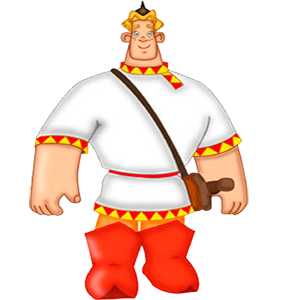 В конце награждение почетной грамотой «Ярослава Мудрого» вручение памятных сувениров.Окончание программы.Стоимость, руб./чел.: В стоимость программы входит: услуги гида-экскурсовода; транспортное обслуживание (на застрахованном транспорте определенной вместимости с регулируемыми спинками сидений, кондиционером, телевизором, ремнями безопасности);входные билеты в музеи.№2 (обзорная экскурсия, музей занимательных наук Эйнштейна)Встреча с гидом-экскурсоводом.Обзорная экскурсия «ЯРОСЛАВЛЬ - ДРЕВНИЙ ГРАД РУСИ». Во время прогулки по Ярославлю наше внимание будет устремлено на самые яркие достопримечательности, которые больше всего привлекают детей. Мы рассмотрим детали, поговорим о легендах и поверьях, коснемся истории, сделаем красочные фото и загадаем желание в особенных местах. По маршруту экскурсии мы сделаем остановки у храмов Иоанна Предтечи и Богоявления с великолепной архитектурой и красочными изразцами. Приятно удивит детишек символ города - памятник медведю, который каждый час издает могущественный рык. Также мы прогуляемся по набережной, выйдем в парк, пройдемся вдоль фонтанов, мимо монументов, выйдем к месту основания города, рассмотрим памятник Ярославу Мудрому и многое другое. 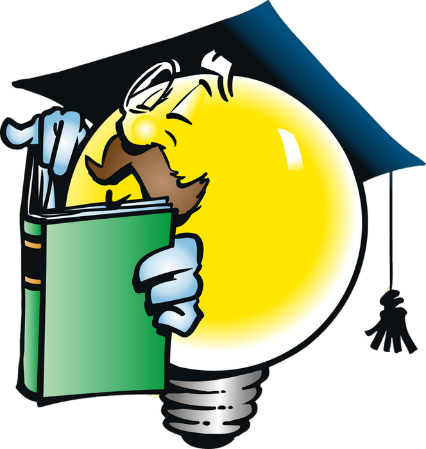 Экскурсия в музей Занимательных наук Эйнштейна.Программа «Занимательная физика и химия: что может быть интереснее?». Побывать на интерактивном шоу и принять в нем участие – это настоящий детский праздник, который не только произведет впечатление, но и откроет маленьким эйнштейнам все тайны науки. Это намного интереснее и увлекательнее, нежели скучные школьные занятия. На шоу, принять участие, в котором могут дети старше 6 лет, ребята убедятся, что наука может быть увлекательной и занимательной. Ваши детки познакомятся с веществами, которые имеют низкие температуры кипения, увидят взрыв густого тумана, откроют для себя законы физики, плотности вещества, статическое электричество. Ребята научатся управлять стихиями – мы создадим для них настоящий вулкан в лабораторных условиях. Наши аниматоры поиграют с ребятами в войну, оружием на которой будет служить воздушная пушка.В конце награждение почетной грамотой «Ярослава Мудрого» вручение памятных сувениров.Окончание программы.Стоимость, руб./чел.: В стоимость программы входит: услуги гида-экскурсовода; транспортное обслуживание (на застрахованном транспорте определенной вместимости с регулируемыми спинками сидений, кондиционером, телевизором, ремнями безопасности);входные билеты в музеи.№3 (обзорная экскурсия, музей истории города)Встреча с гидом-экскурсоводом.Обзорная экскурсия по городу «Ярославль–город с 1000-летней историей». В ходе экскурсии Вы познакомитесь с историей Ярославля, увидите Стрелку рек Волги и Которосли, Успенский кафедральный собор, церковь Ильи Пророка и другие храмы (без посещения). Пройдетесь по реконструированной к 1000-летию города Волжской набережной, осмотрите уникальный архитектурный ансамбль центральной части Ярославля, включенной в Список Всемирного наследия ЮНЕСКО (экскурсия адаптирована для детей).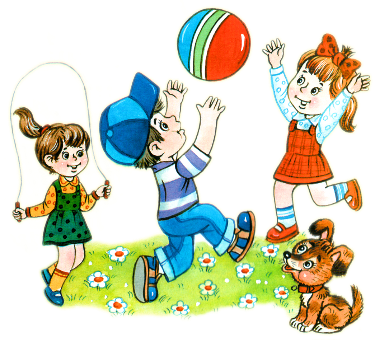 Посещение Музея Истории Города с интерактивной программой «Игры и развлечения горожан». В ходе экскурсии можно узнать об играх и развлечениях горожан, в том числе ярославцев, XIX-XX вв. и поиграть в любимые забавы прежних времен, которые устраивались дома и на улице. В конце награждение почетной грамотой «Ярослава Мудрого» вручение памятных сувениров.Окончание программы.Стоимость, руб./чел.: В стоимость программы входит: услуги гида-экскурсовода; транспортное обслуживание (на застрахованном транспорте определенной вместимости с регулируемыми спинками сидений, кондиционером, телевизором, ремнями безопасности); входные билеты в музеи.№4 (обзорная экскурсия, планетарий, зоопарк)Встреча с гидом-экскурсоводом.Обзорная экскурсия «ЛЕГЕНДЫ ЯРОСЛАВЛЯ». Захватывающая экскурсия по 1000-летнему городу. Маленькие туристы узнают легенду, как Ярослав Мудрый заложил город и почему именно медведь изображен на гербе города.  Экскурсовод расскажет тайны, предания и истории из личной жизни знаменитых ярославцев. 1000-рублевая купюра посвящена именно Ярославлю! У экскурсантов будет возможность сделать остановки и познакомиться с историей объектов, которые изображены на этой купюре. Кроме этого, нельзя упускать шанс сделать фото около "рычащего медведя" и прогуляться по Ярославской Стрелке. (Экскурсия адаптирована для дошкольников и школьников 1-4 классов).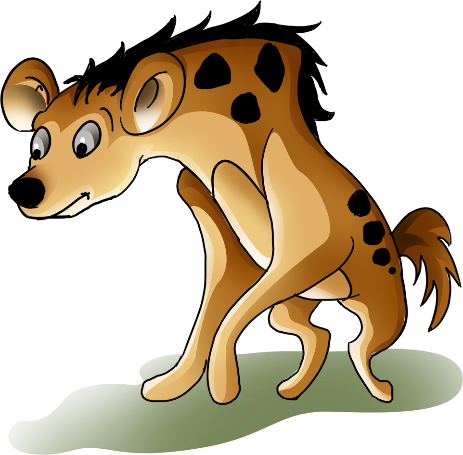 Посещение Ярославского зоопарка. Первый в России и СНГ зоопарк ландшафтного типа. Именно здесь можно соприкоснуться с прекрасным, чему-то удивиться и чему-то поучиться. Обширные вольеры для содержания животных максимально приближены к естественным условиям.В конце награждение почетной грамотой «Ярослава Мудрого» вручение памятных сувениров.Окончание программы.Стоимость, руб./чел.: В стоимость программы входит: услуги гида-экскурсовода; транспортное обслуживание (на застрахованном транспорте определенной вместимости с регулируемыми спинками сидений, кондиционером, телевизором, ремнями безопасности); входные билеты в музеи.№5 (обзорная экскурсия, Художественный музей)Встреча с гидом-экскурсоводом.Обзорная экскурсия по городу «Ярославль–город с 1000-летней историей». В ходе экскурсии Вы познакомитесь с историей Ярославля, увидите Стрелку рек Волги и Которосли, Успенский кафедральный собор, церковь Ильи Пророка и другие храмы (без посещения). Пройдетесь по реконструированной к 1000-летию города Волжской набережной, осмотрите уникальный архитектурный ансамбль центральной части Ярославля, включенной в Список Всемирного наследия ЮНЕСКО (экскурсия адаптирована для детей).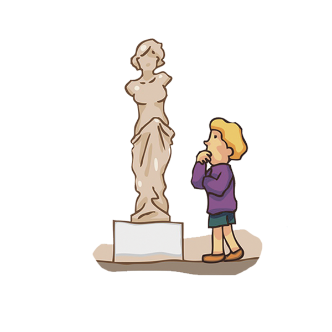 Посещение Художественного музея.  Интерактивная программа-путешествие в эпоху 19 века «Здравый разум, Доброе сердце». Образование и воспитание юных дворян. Узнаем историю азбуки, освоим чистописание при помощи пера и бумаги, научимся складывать и вычитать на деревянных счетах по примеру ярославских купцов, изучим географию страны по картинах передвижников, прочтем молитву «перед ученьем» на уроке «Закон Божий», в парадном зале освоим азы танцев, без которых юные дворяне не могли появиться на балу.В конце награждение почетной грамотой «Ярослава Мудрого» вручение памятных сувениров.Окончание программы.Стоимость, руб./чел.: В стоимость программы входит: услуги гида-экскурсовода; транспортное обслуживание (на застрахованном транспорте определенной вместимости с регулируемыми спинками сидений, кондиционером, телевизором, ремнями безопасности); входные билеты в музеи.Программы по областиПоиски клада на Соляном острове (поселок Некрасовское)Встреча с гидом-экскурсоводом.Выезд в п.Некрасовское. Подорожная экскурсия Ярославль – Некрасовское.Не случайно посад называется Солью Великой, Большими Солями, потому как богат он был источниками соляными, что из недр земли проистекали, а предки наши в великом множестве соль выпаривали. Соль самую настоящую, без которой не сохранить впрок ни мясо, ни рыбу, не заквасить капусту или огурчики. Во многие края земли русской шли обозы с солью из посада древнего: в города большие, на ярмарки шумные, да в монастыри православные. Для самого царя-батюшки соль выпаривали в варнице, что Дорогужей называлась, ведь "От хлеба-соли и цари не отказывались".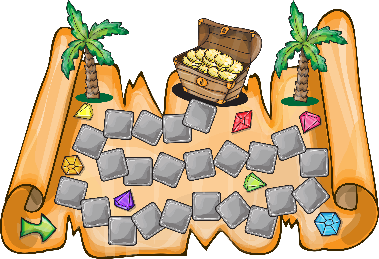 Экскурсия в Некрасовский краеведческий музей с посещением зала крестьянского быта. Маленькие любознайки узнают.  как жила раньше крестьянская семья, познакомятся с историей и назначением крестьянской утвари. В конце их ждет мастер-класс с изготовлением куклы-оберега.Экскурсионная программа на Соляном острове (посещение единственного в России ландшафтно-этнографического «Музея-солеварни» (на лугу Клевенском):- увлекательная экскурсия по музею Солонки в русской горнице (коллекция солонок, самая «чистая» и полезная соль – Черная, - приготовленная по старинному русскому рецепту+дегустация);- посещение соляного амбара, где Вы узнаете о старинных секретах сохранения продуктов впрок;- промысел солеварения в посаде Большие Соли – варничный двор XVII века (соляная варница «Царская», рассольный колодец); тайны отыскивания наиболее соленых мест, совершенствования технологии выпаривания рассола;- Интерактивная игра. Ориентирование по карте, задания на интеллект, силу, ловкость, всех ждут сладкие призы.Обед в кафе города.Окончание программы. Возвращение в Ярославль.Стоимость, руб./чел.: В стоимость программы входит: услуги гида-экскурсовода; транспортное обслуживание (на застрахованном транспорте определенной вместимости с регулируемыми спинками сидений, кондиционером, телевизором, ремнями безопасности);входные билеты в музеи; интерактивная программа; обед.Грамотник Наум, наставь на Ум! (село Великое)Вас ждет знакомство с историей возникновения школьных праздников, познавательный мини урок в старорусском классе, игры, забавы, веселые состязания.  Встреча с Филиппком, Наумом и самым загадочным жителем села – Великосельской Шишиморой, атакжепосетите чудо - мастерскую Елены Прекрасной, поучаствуете в увлекательных мастер - классах, совершите волшебный обряд исполнения желаний.  И, конечно, традиционное чаепитие в купеческом доме с блинами, душистым чаем и вишневым вареньем.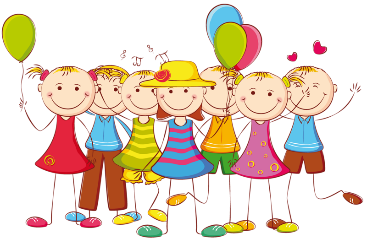 Приезжайте господа,
Ждем в селе у нас всегда!
Знание покажешь,
Попоешь, попляшешь!
Сельский наш Наум,
Наставит всех на ум
Веселье приготовит,
Состязание устроит!Встреча с гидом-экскурсоводом.Выезд в село Великое. Обзорная экскурсия по селу с осмотром Великосельского Кремля, Боголюбского Храма, великолепного липового парка, уникального особняка фабриканта Локалова. Говорят, что за образец особняка, принадлежащего «льняному королю» Российской империи – купцу А.В. Локалову, был взят один из дворцов безумного короля Людвига II Баварского. Пусть это не так, стиль модерн не присущ немецким замкам. Но необыкновенная комната-грот, не уступает по красоте баварскому чуду в замке Нойшванштайн.Посещение Великосельского краеведческого музея купеческого быта.Посещение Великосельского этнографического музея «Святелка».Участие в интерактивной, фольклорной программе «Грамотник Наум наставь на Ум!»Мастер классы.Чаепитие с блинами и вишневым вареньем.Окончание программы. Возвращение в Ярославль.Стоимость, руб./чел.: Стоимость по запросуКарабиха да Семь братьев (Карабиха - Семибратово)Встреча с гидом-экскурсоводом. Выезд в Карабиху.«Путешествие в страну Некрасовских героев». Первый в Ярославской области музей для детей от 5 до 12 лет. Интерактивная экскурсия-путешествие в «мир некрасовских героев». Особая игровая среда, яркие впечатления, настрой на созидательную деятельность. Вместе с литературными персонажами дети «переживают» разные жизненные ситуации: «спасают» зайцев с дедом Мазаем, размышляют, как помочь сиротке Феклуше, учатся доброте и милосердию у старика Якова, вместе с крестьянскими ребятишками отправляются в земскую начальную школу.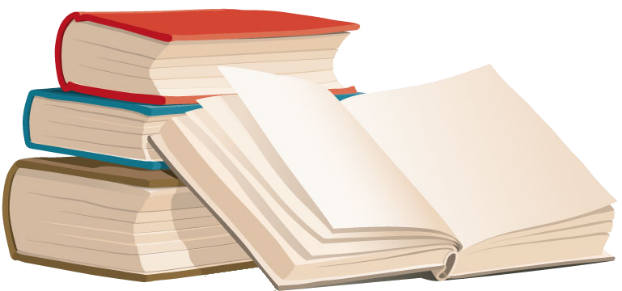 Переезд в Семибратово.Посещение Уникального Музея Баклуш. Созданный на Ярославской земле музей погружает вас в мир русских народных традиций и душевную атмосферу крестьянской избы. В старинном селе Семибратово мы побываете в гостях у крестьянского мастера — ложкаря, чтобы поучится знаменитому русскому промыслу — «бить баклуши». На Руси выражение «бить баклуши» часто означает «безделье». Однако только в Семибратово вы можете проверить, по плечу ли вам это занятие. Семибратовские мастера, издавна преуспевшие в щепном промысле, относились к баклуше с уважением. Именно с этой неказистой чурочки начинается история ложки — самого необходимого предмета на русском столе. Наколоть топориком болванок, просушить их да обтесать умели даже малые дети, но, как известно, в каждом деле есть свои секреты. На Подворье музея вы сможете познакомиться с процессом заготовки баклуш и проверить, насколько «пустяковой» была эта работа. В Ложкарной Мастерской вы станете свидетелями превращения баклуши в красавицу ложку, посетив мастер-класс опытного ложкаря.Окончание программы. Возвращение в Ярославль.Стоимость, руб./чел.: В стоимость программы входит: услуги гида-экскурсовода; транспортное обслуживание (на застрахованном транспорте определенной вместимости с регулируемыми спинками сидений, кондиционером, телевизором, ремнями безопасности);входные билеты в музеи; интерактивная программа.Музыка Моря (Карабиха - Дубки)Встреча с гидом-экскурсоводом. Выезд в Карабиху.«Путешествие в страну Некрасовских героев». Первый в Ярославской области музей для детей от 5 до 12 лет. Интерактивная экскурсия-путешествие в «мир некрасовских героев». Особая игровая среда, яркие впечатления, настрой на созидательную деятельность. Вместе с литературными персонажами дети «переживают» разные жизненные ситуации: «спасают» зайцев с дедом Мазаем, размышляют, как помочь сиротке Феклуше, учатся доброте и милосердию у старика Якова, вместе с крестьянскими ребятишками отправляются в земскую начальную школу. 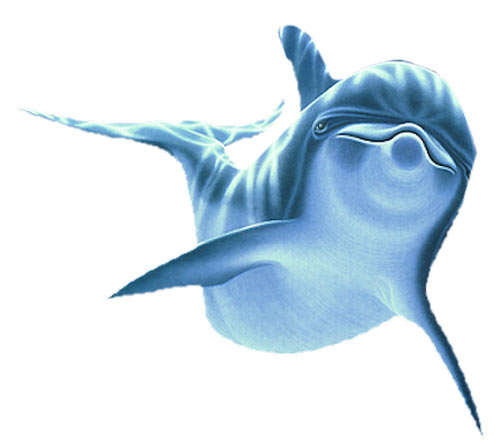 Переезд в пос. Дубки.Посещение Ярославского дельфинария. Шоу-программа «Музыка моря»— это театральное шоу на воде для публики любого возраста и самых разных пристрастий, где главные герои — морские звезды: игривые дельфины, грациозные белухи и забавные морские котики, юные моржи. (продолжительность не менее 50 минут)Окончание программы. Возвращение в Ярославль.Стоимость, руб./чел.: Стоимость зависит от ряда и места в дельфинарииВ стоимость программы входит: услуги гида-экскурсовода; транспортное обслуживание (на застрахованном транспорте определенной вместимости с регулируемыми спинками сидений, кондиционером, телевизором, ремнями безопасности); входные билеты в музеи; интерактивная программа.Ростов Великий: В гости к Царевне-Лягушке!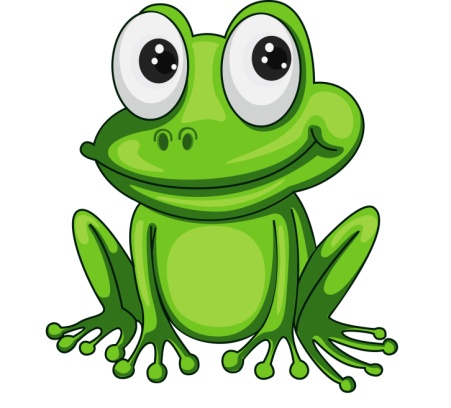 Встреча с гидом-экскурсоводом. Отправлениев Ростов Великий.Небольшая обзорная экскурсия по Ростову. Остановка у озера Неро для совместной фотографии.Посещение Ростовского Кремля. Знакомство с архитектурными памятниками Кремля.Посещение музея Царевны-лягушки.  Переступив порог музея, вы попадёте в мир сказки. Вас вовлекут в интерактивное действо и подарят незабываемые ощущения как детям, так и взрослым. Вас ждут испытания, как и царских сыновей, по выбору невест; вы покажете свое мастерство, подобно царским невесткам; вас ждет угощение чудо-печки, в которой выпекала свой хлеб Василиса Премудрая; вы побываете в Кощеевом царстве и сразитесь с грозным царем Кощеем Бессмертным… А еще в нашем музее есть выставка фигурок лягушек. Их более 2000… Приезжайте, не пожалеете!Окончание программы. Возвращение в Ярославль.Стоимость, руб./чел.: В стоимость программы входит: услуги гида-экскурсовода; транспортное обслуживание (на застрахованном транспорте определенной вместимости с регулируемыми спинками сидений, кондиционером, телевизором, ремнями безопасности);входные билеты в музеи; интерактивная программа.Ростов Великий: Луковая слобода и Народная академия ухиВстреча с гидом-экскурсоводом. Отправление в Ростов Великий.Небольшая обзорная экскурсия по Ростову. Остановка у озера Неро для совместной фотографии.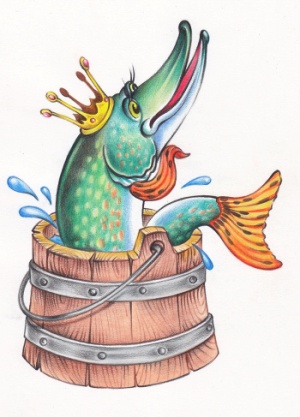 Экскурсия по Ростовскому Кремлю. Знакомство с архитектурными памятниками Кремля.Посещение музея «Луковая Слобода». Старожилы Луковой Слободы Лука да Лукинична лукомна ярмарке товаром похвалятся, а Лукинична в Светелку позовет — луковые сказки слушать, да житейской мудрости учиться. Ждут вас игры и забавы веселые. Проявите смекалку да на вопросы хитрые ответьте.Посещение народной академии ухи «Щучий двор». Говорят, что сказка «По щучьему веленью» написана в Ростове. Есть поверье, что если погладить щуку и прошептать ей на ухо свое желание, то оно непременно сбудется. Главное — не забыть волшебные слова: «По щучьему веленью, по-моему хотенью». Здесь гостям покажут кукольную сказку про Емелю (но уже в современной трактовке) или театральную программу «Рыбацкие байки» (о персонажах, родившихся на ростовском озере Неро, и о героях дохристианских сказаний –  мифических рыбах, рыбах-птицах, рыбах Верхнего и Нижнего мира).Окончание программы. Возвращение в Ярославль.Стоимость, руб./чел.: В стоимость программы входит: услуги гида-экскурсовода; транспортное обслуживание (на застрахованном транспорте определенной вместимости с регулируемыми спинками сидений, кондиционером, телевизором, ремнями безопасности);входные билеты в музеи;интерактивная программа.Ростов Великий: Алеша Попович приглашаетВстреча с гидом-экскурсоводом. Отправление в Ростов Великий.Небольшая обзорная экскурсия по Ростову. Остановка у озера Неро для совместной фотографии.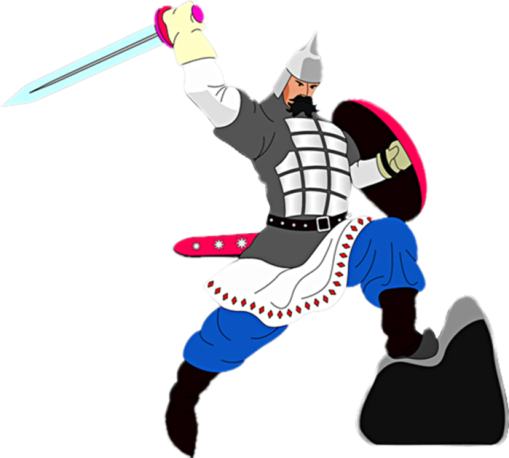 Экскурсия по Ростовскому Кремлю. Знакомство с архитектурными памятниками Кремля.Интерактивная программа в музее Алеши Поповича: Встречают гостей богатыри, провожают на подворье, да проводят с гостями игру-квест. 4 станции с заданиями-потехами, развлечениями. Награждают победившую команду, угощают чайком богатырским с ватрушкой ростовской, провожают в Терем на экскурсию по Теремочку Алешкиному.Окончание программы. Возвращение в Ярославль.Стоимость, руб./чел.: В стоимость программы входит: услуги гида-экскурсовода; транспортное обслуживание (на застрахованном транспорте определенной вместимости с регулируемыми спинками сидений, кондиционером, телевизором, ремнями безопасности); входные билеты в музеи; интерактивная программа.Тутаев: В гости к Романовской овечкеВстреча с гидом-экскурсоводом. Отправление в Тутаев.Небольшая обзорная экскурсия Тутаеву. Игровая программа «Овечьи забавы» в избе овчара. Дети преодолевают границу в Овечье Царство вместе с хозяйкой дома Анастасией Романовной. Затем хором приглашают в гости красавицу Овечку, которая предлагает познавательные игры, связанные с романовскими овцами и баранами. Дети освоят овечью гимнастику, посоревнуются в состязаниях, поиграют на народных инструментах в настоящем оркестре. Заключение программы по желанию сопровождается выходом ростовых кукол - Барана да Ярочки и общим веселым хороводом.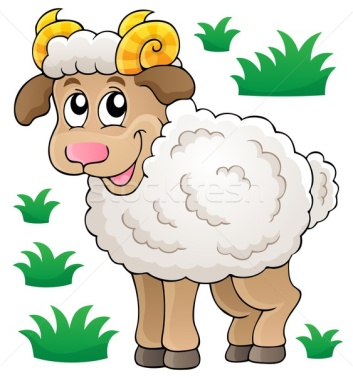 Окончание программы. Возвращение в Ярославль.Стоимость, руб./чел.: В стоимость программы входит: услуги гида-экскурсовода; транспортное обслуживание (на застрахованном транспорте определенной вместимости с регулируемыми спинками сидений, кондиционером, телевизором, ремнями безопасности); входные билеты в музеи; интерактивная программа.Веселые старты в эко-парке «Забава»Встреча с гидом-экскурсоводом. Отправление в Белкино.Катание на ватрушках, интерактивная игра «веселые старты», чаепитие.*Вместо «Веселых стартов» можно взять игру «Белкины проделки»(1-2 класс), квест «Миссия выполнима» (3-6 класс)Окончание программы. Возвращение в Ярославль.Стоимость, руб./чел.: «Тайна переезжающей деревни» (д. Тыгыдым)Встреча с гидом-экскурсоводом. Отправление в д. Тыгыдым.Обзорная экскурсия по Тыгыдымской деревне. Вы узнаете о том, как создавалась и переезжала Деревня Тыгыдым, увидите дома-путешественники и откроете историю всех объектов деревни, а ещё узнаете о затоплении Рыбинского водохранилища глазами деревенского жителя, о том, как наши предки перевозили целые деревни и села из затопляемой зоны Рыбинского моря.Посещение живого музея крестьянской кухни. Программа проходит в доме с кокошниками - это дом, созданный по эскизу существовавшего до затопления Рыбинского водохранилища дома священника, с действующей русской печью, оформленной Гаютинской росписью - росписью затопленной Мологской стороны. Туристы узнают  о традициях и суевериях крестьянского стола, о русской печи и удивительных обрядах с ней, загдянут в бабий угол, посидят на «беседах», станцуют и споют, а ещё, сделают своими руками и запекут в печке деревенские "жаворонки" или румяные сушки, а в завершении устроим чаепитие с угощениями. 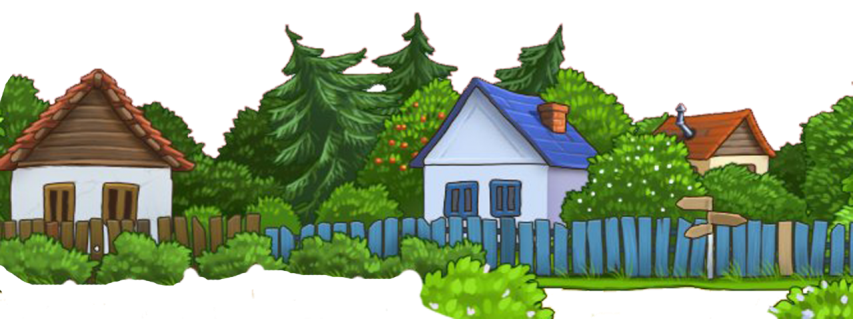 Окончание программы. Возвращение в Ярославль.Стоимость, руб./чел.: В стоимость программы входит: услуги гида-экскурсовода; транспортное обслуживание (на застрахованном транспорте определенной вместимости с регулируемыми спинками сидений, кондиционером, телевизором, ремнями безопасности); входные билеты в музеи; интерактивная программа.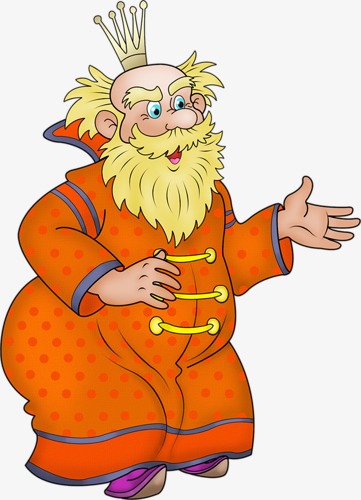 Переславль-Залесский: «Таинственное Царство Берендея»Встреча с гидом-экскурсоводом. Отправление в Переславль-ЗалесскийОбзорная экскурсия по очаровательному и древнему, как сама Русь-матушка, Переславлю Залесскому. Посещение Дома Берендея. Дом Берендея — это сказка, это игра в царство, которая является началом и истоком творчества. На пороге сказочного терема песнями да шутками, хлебом да солью встречают гостей весёлые берендейки. Выходит на резное крыльцо легендарный Царь Берендей. Говорит гостям слово приветное и приглашает на веселый русский праздник, который никого равнодушным не оставит. По окончании программы каждый посетитель сможет получить из рук царя сувенир, сулящий счастье, успех, удачу. Вас ждет интерактивная программа, чаепитие и мастер-класс!Окончание программы. Возвращение в Ярославль.Стоимость, руб./чел.: В стоимость программы входит: услуги гида-экскурсовода; транспортное обслуживание (на застрахованном транспорте определенной вместимости с регулируемыми спинками сидений, кондиционером, телевизором, ремнями безопасности); входные билеты в музеи; интерактивная программа.Переславль-Залесский: «Музей Рождения Сказки»Встреча с гидом-экскурсоводом. Отправление в Переславль-Залесский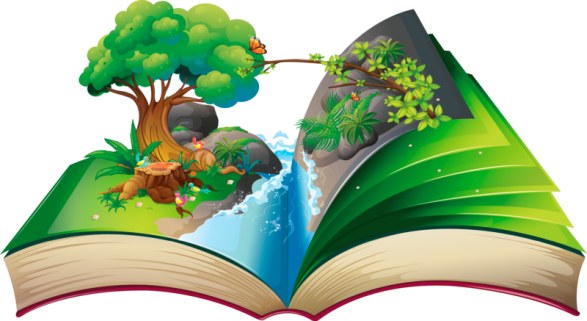 Обзорная экскурсия по очаровательному и древнему, как сама Русь-матушка, Переславлю Залесскому. Посещение музея Рождение сказки, которыйувлечет вас в удивительный, полный тайн и загадок мир доброй, мудрой сказки и красивых славянских легенд. Музей представляет собой полутемный лабиринт, который включает 15 экспонатов. Это фигуры сказочных, мифологических персонажей в натуральную величину, созданных в оригинальной технике папье-маше. Вас ждет интерактивная программа и прогулка по полутемному лабиринту!Окончание программы. Возвращение в Ярославль.Стоимость, руб./чел.: В стоимость программы входит:услуги гида-экскурсовода; транспортное обслуживание (на застрахованном транспорте определенной вместимости с регулируемыми спинками сидений, кондиционером, телевизором, ремнями безопасности);входные билеты в музеи; интерактивная программа.«Кострома: Домик Хаски - Лайлапс»Встреча с гидом-экскурсоводом. Отправление в Кострому.Обзорная экскурсия по городу. Прогулка по Торговым рядам, Ботниковскому бульвару к памятнику Юрию Долгорукому. Осмотр Сусанинской площади и её главной достопримечательности - Пожарной Каланчи - символа Костромы и одного из самых ярких памятников гражданской архитектуры позднего классицизма.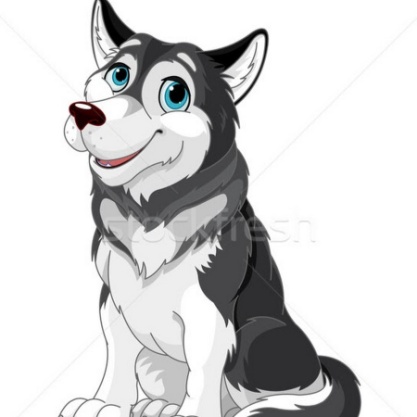 Посещение питомника «Лайлапс» с катанием на собачьих упряжках.Программа проводится на улице. Вас ждет катание на собачьих упряжках, экскурсия по территории питомника, общение с собаками.В конце программы можно устроить чаепитие (обговаривается заранее).Окончание программы. Возвращение в Ярославль.Стоимость, руб./чел.: В стоимость программы входит:услуги гида-экскурсовода; транспортное обслуживание (на застрахованном транспорте определенной вместимости с регулируемыми спинками сидений, кондиционером, телевизором, ремнями безопасности);входные билеты в музеи; интерактивная программа.«Кострома: Терем Снегурочки»Встреча с гидом-экскурсоводом. Отправление в Кострому.Обзорная экскурсия по городу. Прогулка по Торговым рядам, Ботниковскому бульвару к памятнику Юрию Долгорукому. Осмотр Сусанинской площади и её главной достопримечательности - Пожарной Каланчи - символа Костромы и одного из самых ярких памятников гражданской архитектуры позднего классицизма.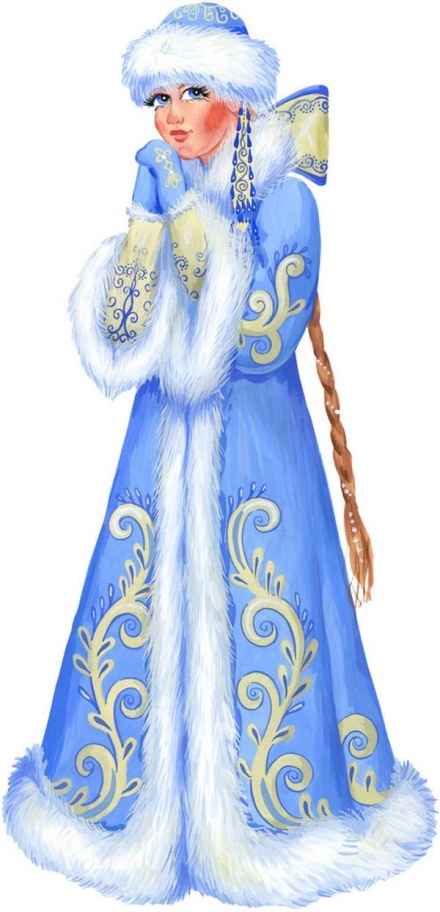 Экскурсия в Музей льна и береты. Вы увидите превращение льняной соломы в крестьянские рубахи. Вам расскажут, как изготавливаются берестяные изделия. После экскурсии вас ждет мастер-класс, где своими руками можно сделать поделку из бересты (кукла-оберег, браслет, закладка) и увезти с собой как сувенир! Посещение главной изюминки программы – Терема Снегурочки! Вместе с весёлыми домовыми и котом Баюном вы узнаете берендеевы легенды и традиции, увидите кукольную сказку о Снегурочке, услышите интересную информацию и самые свежие новости от снежной волшебницы. Самое главное – познакомитесь с самой Снегурочкой. Вместе с ней загадаете вы свои заветные желания, которые обязательно сбудутся! После экскурсии Хозяева оденут вас в смешные зипуны, утеплят шарфиками и поясками и пригласят в Ледяную комнату! Вы удивитесь мастерству резчиков костромских, фигурами ледяными полюбуетесь и угоститесь снежным коктейлем.Окончание программы. Возвращение в Ярославль.Стоимость, руб./чел.: В стоимость программы входит: услуги гида-экскурсовода; транспортное обслуживание (на застрахованном транспорте определенной вместимости с регулируемыми спинками сидений, кондиционером, телевизором, ремнями безопасности); входные билеты в музеи; интерактивная программа.Туры для школьников средней школы (5-9 класс)Литература и Русский язык«Всему начало здесь…» (Карабиха)Встреча с гидом-экскурсоводом.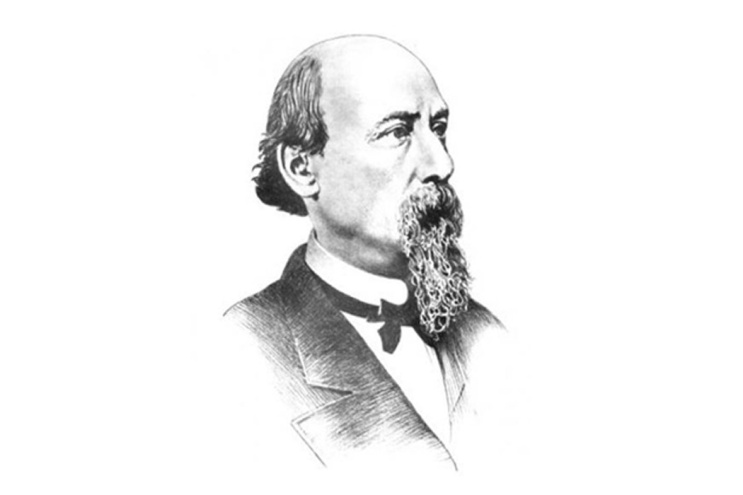 Отправление на экскурсию по Некрасовским местам Ярославского Заволжья по маршруту «Ярославль – Грешнево»: родовое имение Некрасовых, с. Абакумцево – приходская церковь, могила матери поэта, школа, открытая на средства Некрасова. Переезд в Карабиху. Экскурсия по экспозиции «Не бойся горького забвенья», посвященная жизни и творчеству Н. А. Некрасова в Карабихе в летние месяцы 1862- 1875 гг. Посещение Большого дома усадьбы и мемориального отдела музея – «Личных комнат поэта» в Восточном флигеле. Летом + посещение территория усадьбы: знакомство с архитектурным усадебным комплексом, партер, верхний регулярный парк, нижний пейзажный парк.Окончание экскурсии. Возвращение в Ярославль.Стоимость, руб./чел.: В стоимость программы входит: услуги гида-экскурсовода; транспортное обслуживание (на застрахованном транспорте определенной вместимости с регулируемыми спинками сидений, кондиционером, телевизором, ремнями безопасности);входные билеты в музей."Открываем Островского" (Щелыково)Встреча с гидом-экскурсоводом. Отправление в Щелыково. Подорожная экскурсия по Костромской области. 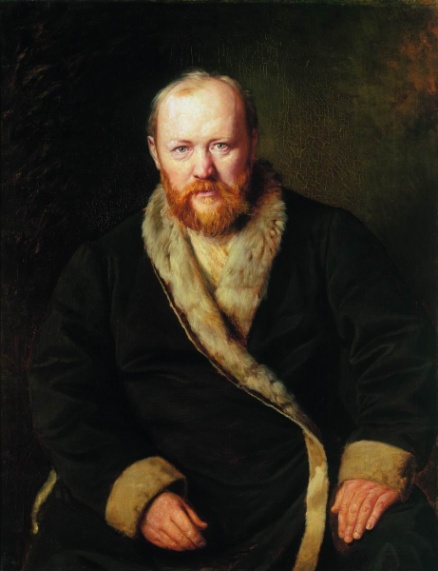 Интерактивная программа «Открываем Островского», в ходе которой школьники посетят дом А.Н. Островского и выставку «Театр Островского», прогуляются по мемориальному парку,поучаствуют в занятии по творчеству писателя с театрализованным отрывком из пьесы «Доходное место» в постановке и исполнении сотрудников музея, а также посмотрят фрагменты кинофильма  «Бесприданница» Я. Протазанова. А в завершении - викторина на закрепление полученных знаний. Эта образовательная программа сможет расширить знания о творчестве А.Н. Островского, личности драматурга и его эпохе.Окончание экскурсии, Обед в кафе. Возвращение в Ярославль.Стоимость, руб./чел.: В стоимость программы входит: услуги гида-экскурсовода; транспортное обслуживание (на застрахованном транспорте определенной вместимости с регулируемыми спинками сидений, кондиционером, телевизором, ремнями безопасности); входные билеты в музей, обед."ЮжноеЗолотое кольцо» (литературный маршрут)Маршрут "Южное Золотое кольцо" объединяет наиболее интересные памятники старины, города, монастыри, усадьбы и природные красоты южнорусских земель, которые давно известны юным туристам из школьных учебников по истории, литературе и даже физике!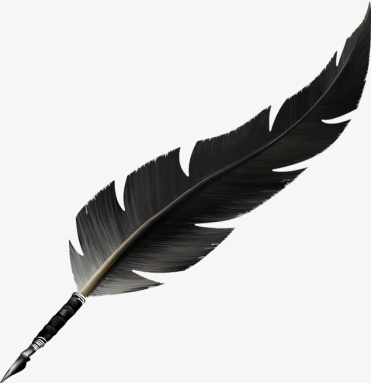 1 день (Коломна) Встреча с сопровождающим и отправление в Москву. В Москве встреча с гидом и отправление в Коломну. Обзорная экскурсия по старой части Коломны с посещением Коломенского Кремля и Старо-Голутвина монастыря – одного из древнейших в России. С посещением данного монастыря. По легендам монастырь основал князь Дмитрий Донской, выполняя обет, данный перед Куликовской битвой. Обед. Экскурсия в музей-резиденцию "Арткоммуналка. Ерофеев и другие". В Коломне водятся не только пастила и калачи, но и русский литературный андеграунд. Веничка работал грузчиком винного отдела в магазине "Огонек". Обстановка арт-коммуналки полностью соответствует легкому соц-абсурдизмуерофеевских историй. Размещение в гостинице.  2 день (Рязань + Константиново)  Завтрак. Обзорная экскурсия по Рязани "Древности Переславля Рязанского" - одному из старейших русских городов. Посещение Рязанского кремля (территория и соборы) и экскурсия во Дворец Олега. Рязанский кремль — исторический центр города, жемчужина русской архитектуры, памятник исторического ландшафта и любимое место отдыха жителей и гостей города. На территории Рязанского кремля расположен историко-архитектурный музей-заповедник — один из старейших музеев России, включённый в Государственный свод особо ценных объектов культурного наследия народов РФ. Свободное время. Обед.  Переезд в село Константиново– родину великого русского поэта Серебряного века Сергея Есенина. Экскурсия по мемориальному музею-усадьбе Есениных. Музей расположен в живописном месте на берегу реки Оки в старинном русском селе Константиново, где родился великий поэт России Сергей Александрович Есенин, прославивший красоту русской природы и духовное величие русского народа. Именно здесь находится «Есенинская Русь», «страна берёзового ситца». Сердцем музея-заповедника является усадьба родителей Есенина. Экскурсия в усадьбу Л.И. Кашиной, где юные туристы узнают, кто стал прототипом главной героини поэмы «Анна Снегина». Посещение земской школы. Переезд в Тулу Размещение в отеле.3 день (Тула + Ясная Поляна) 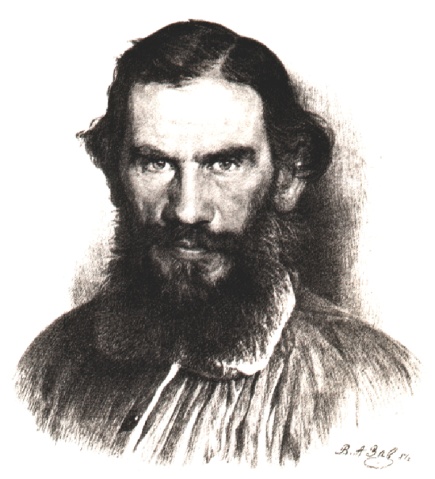  Завтрак. Отправление в Ясную Поляну. Экскурсия в государственный мемориальный и природный заповедник "Музей-усадьба Л.Н. Толстого "Ясная Поляна".  Ясная Поляна - родовое имение Л.Н. Толстого. Здесь писатель родился и провел большую чвсть своей жизни. Сегодня Ясная Поляна остается такой же, какой ее знал и любил Толстой.  Мемориальные ландшафты усадьбы (сады, парки, пруды), как и здания конца XVIII - начала XIX века, поддерживаются в своем неизменном историческом виде. Отправление в Тулу.  Обзорная экскурсия по Туле с посещением музея пряника(шоппинг). Обед в кафе. Осмотр с экскурсией Тульского Кремля, более пяти веков существующего на земле. Кремль - это уникальный "город в городе", имеющий девять башен, четыре из которых с воротами: Никитская, Спасская, Одоевская, Башня Ивановских ворот, Ивановская, Водяных ворот, Пятницкая и Наугольная. На территории Кремля располагается 2 собора: Успенский в стиле барокко и Богоявленский. Заречная слобода, храм Николы Богатого - усыпальница Демидовых, памятник Левше, Тульский Оружейный завод, монумент Викентию Вересаеву, один из самых ухоженных парков южных русских земель - имени Петра Петровича Белоусова.  (по желанию, за дополнительную плату: посещение суперсовременного "шлемовидного" Музея оружия: собрание музея дает возможность проследить эволюцию оружия с конца XVI века до наших дней. Образцы огнестрельного и холодного оружия работы мастеров России, Западной Европы и Востока позволяют сравнить достижения отечественных и зарубежных оружейников). Возвращение в отель.4 день (Калуга)  Завтрак. Отъезд в Калугу Обзорная экскурсия по Калуге - столице губернии, одному из самых активно развивающихся городов России. Вы увидите памятник самому знаменитому местному жителю - К. Э. Циолковскому, Каменный мост, Троицкий собор, Дворянское собрание, дом Макарова и храм Георгия за Верхом. Обед в кафе. Посещение музея истории космонавтики им. К.Э. Циолковского. Свободное время.             Завершение программы. Отправление домой.Стоимость, руб./чел.: ПО ЗАПРОСУОриентировочно:В стоимость программы входит: услуги гида-экскурсовода; транспортное обслуживание (на застрахованном транспорте определенной вместимости с регулируемыми спинками сидений, кондиционером, телевизором, ремнями безопасности); входные билеты в музеи; Проживание в отеле выбранной категории (Гостевой дом  "В Коломне", Гостиница "Подворье"), питание и экскурсии по программе.География и Биология«Урок медицины»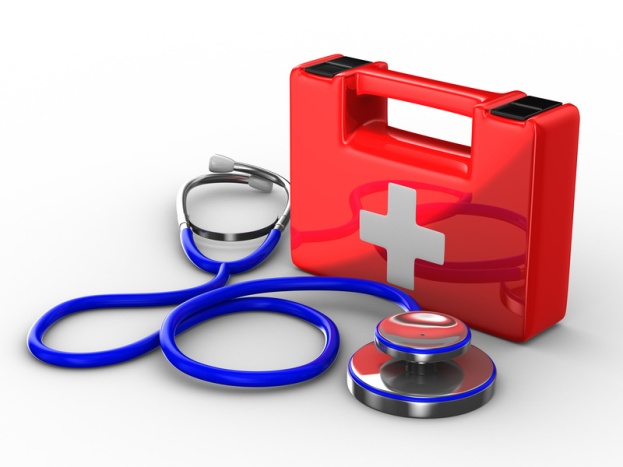 Встреча с гидом-экскурсоводом.Интерактивная программа «История профессии врач» в Музее истории города, в ходе которой ребята узнают происхождение самого слова «врач», какие лекари были в древности и еще много всего нового и интересно.                 А после мы отправимся в Ярославский Государственный Педагогический университет им. К.Д. Ушинского, где посетим анатомический и зоологический музеи. Анатомический музей на кафедре в современном виде функционирует с 1986 года. Экспозиция музея насчитывает более 700 экспонатов. В музее, в соответствии с разделами курса анатомии человека, имеются анатомические препараты, модели, муляжи, рентгенограммы, таблицы, стенды, фотографии и др. А зоологический музей был создан при кафедре зоологии в 1933 году. В настоящее время экспозиция музея занимает две учебные аудитории, а его фонд насчитывает более 1500 экспонатов позвоночных и беспозвоночных животных (чучела, тушки, влажные препараты, коллекции насекомых).            Окончание экскурсии.Стоимость, руб./чел.: В стоимость программы входит: услуги гида-экскурсовода; транспортное обслуживание (на застрахованном транспорте определенной вместимости с регулируемыми спинками сидений, кондиционером, телевизором, ремнями безопасности);входные билеты в музей, обед.Мировая художественная культураИскусство Востока (Москва)Встреча с гидом-экскурсоводом.Отправление в Москву.Обзорная экскурсия по Москве, в ходе которой у вас будет возможность познакомиться с Москвой, ее древней историей и современной жизнью, увидеть, как стремительно менялся и меняется город день ото дня. На экскурсии Вы сможете полюбоваться прекрасными видами столицы, ее уникальными памятниками архитектуры, узнать много интересных фактов об истории и современной жизни города увидеть характерное для Москвы смешение древней и новейшей архитектуры, делающее Столицу поистине неповторимой.Экскурсия в Государственный Музей Искусства народов Востока. Это один из старейших музеев страны, в котором собрана самая крупная в России экспозиция произведений искусства восточных народов. В музее собраны образцы живописи, графики, скульптуры, ковроткачества, резьбы по дереву и других народных ремесел Японии, Китая, Индии, Тибета, Центральной Азии, Кавказа, Сибири. Можно заказать обзорную экскурсию по музею илитематическую – История Китая, История Японии и т.п.Окончание экскурсии. Возвращение в Ярославль.Стоимость, руб./чел.: В стоимость программы входит: услуги гида-экскурсовода; транспортное обслуживание (на застрахованном транспорте определенной вместимости с регулируемыми спинками сидений, кондиционером, телевизором, ремнями безопасности); входные билеты в музей.«Левитановский Плёс»Встреча с гидом-экскурсоводом..Отправление из Ярославля.Обзорная экскурсия по Плесу, в ходе которой вы познакомитесь с историей города, поднимитесь на Соборную и Левитановскую горы, откуда открывается прекрасный панорамный вид на Волгу, прогуляетесь по маленьким улочкам города и волжской набережной. 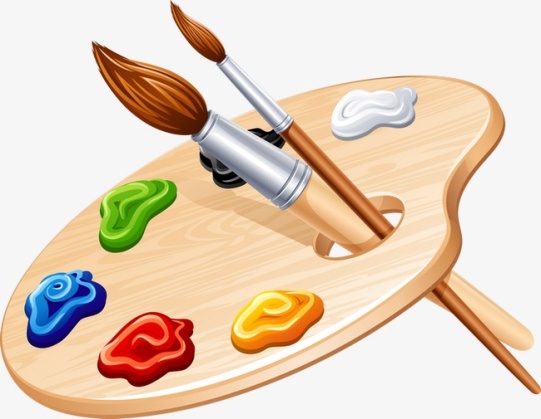 Посещение дома-музея Левитана. Дом-музей Левитана располагается в том самом старинном купеческом особняке Солодовникова, в котором художник со своими спутниками: Софьей Кувшинниковой и Алексеем Степановым — поселился летом 1888 г. Позднее именно этот дом Левитан запечатлел на полотне «Ветхий дворик». Посещение Музейно-выставочного комплекса «Присутственные места», в котором разместилась постоянная экспозиция «Древний Плес и Ивановская земля», рассказывающая о ранних периодах истории Ивановского края: от момента заселения этой территории людьми - до начала XVII века. В ходе увлекательного квеста «Экскурсия в прошлое» юным путешественникам экскурсовод будет задавать загадки, проверяя их наблюдательность и исследовательские таланты. А сообразительность и смекалка экскурсантов поможет найти ответы самые сложные вопросы.Окончание экскурсии. Отправление в Ярославль.Стоимость, руб./чел.: В стоимость программы входит: услуги гида-экскурсовода; транспортное обслуживание (на застрахованном транспорте определенной вместимости с регулируемыми спинками сидений, кондиционером, телевизором, ремнями безопасности); входные билеты в музеи; интерактивная программа.ИсторияИстория Москвы СредневековойВстреча с гидом-экскурсоводом.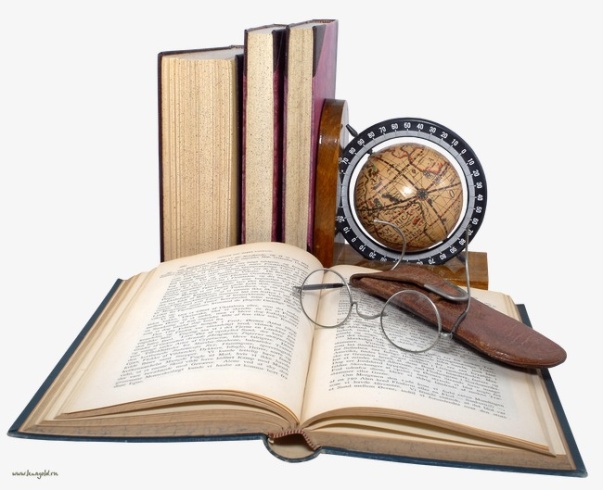 Отправление в Москву.Обзорная экскурсия по Москве, в ходе которой у вас будет возможность познакомиться с Москвой, ее древней историей и современной жизнью, увидеть, как стремительно менялся и меняется город день ото дня. На экскурсии Вы сможете полюбоваться прекрасными видами столицы, ее уникальными памятниками архитектуры, узнать много интересных фактов об истории и современной жизни города увидеть характерное для Москвы смешение древней и новейшей архитектуры, делающее Столицу поистине неповторимой.Экскурсия в Музей Москвы. Вы познакомитесь с историей заселения Московского края славянами, с развитием средневековой Москвы XII-XVII вв. Узнаете, как и кем был основан город Москва, как расширялась его территория, изменялся архитектурный облик. Экскурсовод расскажет об истории Московского Кремля и других городских крепостей, которые защищали в средневековую эпоху Москву. У вас будет возможность увидеть Кремль различных столетий, скульптурные и исторические реконструкции, макеты и планы города, живописные работы А.М. Васнецова. Экскурсия познакомит с особенностями повседневной жизни и быта москвичей, с развитием ремесла, торговли, образования в Москве XVI-XVII вв., с традициями строительства и досугом горожан того времени.Помогут погрузиться в атмосферу средневековой Москвы подлинные орудия труда и украшения первых москвичей – славян-вятичей, средневековое оружие, доспехи, предметы быта, монеты, торговый и ремесленный инвентарь горожан XV-XVII вв., образцы ремесленного производства средневековой Москвы.Окончание экскурсии. Возвращение в Ярославль.Стоимость, руб./чел.: В стоимость программы входит:услуги гида-экскурсовода; транспортное обслуживание (на застрахованном транспорте определенной вместимости с регулируемыми спинками сидений, кондиционером, телевизором, ремнями безопасности);входные билеты в музей.«Тропою Ивана Сусанина» (Кострома)Встреча с гидом-экскурсоводом. Отправление в с.Сусанино.Интерактивная программа в селе Сусанино, где совершил свой подвиг Иван Сусанин, спасший в нач. 17 в. от гибели юного наследника российского престола — Михаила Романова. Посещение музея подвига Ивана Сусанина, мемориала у Исуповского болота — места гибели И.Сусанина, села Домнино,где по преданию, народный герой захоронен у церкви Успения Божией Матери. Вас ждет: встреча с Иваном Сусаниным, захват группы в заложники польским шляхтичем, пешеходный переход по Исуповскому болоту (в зависимости от погодных условий).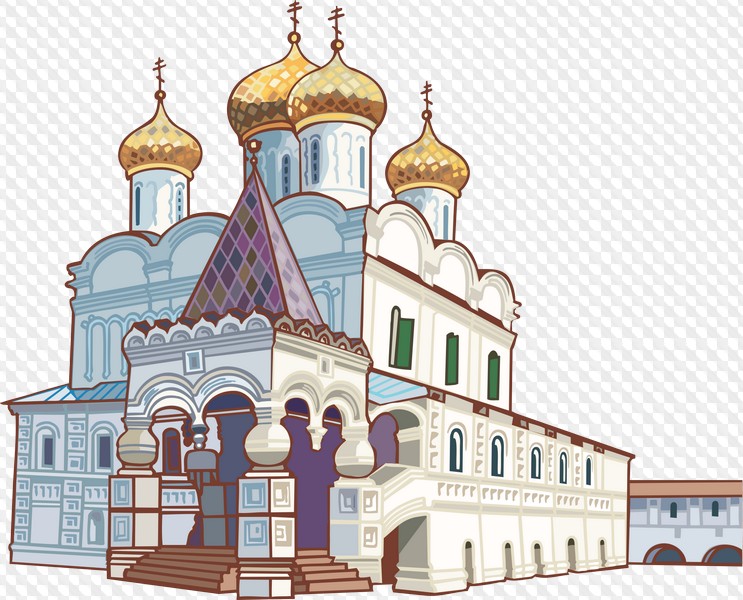 Обед.Переезд в Кострому.Обзорная экскурсия по городу. Прогулка по Торговым рядам, Ботниковскому бульвару к памятнику Юрию Долгорукому. Осмотр Сусанинской площади и её главной достопримечательности - Пожарной Каланчи - символа Костромы и одного из самых ярких памятников гражданской архитектуры позднего классицизма.Экскурсия в Свято-Троицкий Ипатьевский монастырь — древнейший из сохранившихся монастырей Костромы. Знакомство с архитектурными памятниками прославленного монастыря, занявшего особое место в истории русского государства, как «колыбель» царского Дома Романовых. Посещение Троицкого собора, известного своей уникальной фресковой росписью, выполненной в 1685 г. известными костромскими изографами Гурием Никитиным и Силой Савиным; и великолепным резным иконостасом в стиле нарышкинского барокко середины 18 века.Окончание программы. Возвращение в Ярославль.Стоимость, руб./чел.: В стоимость программы входит: услуги гида-экскурсовода; транспортное обслуживание (на застрахованном транспорте определенной вместимости с регулируемыми спинками сидений, кондиционером, телевизором, ремнями безопасности); входные билеты в музеи; интерактивная программа, обед.«В гостях у Ивана Грозного» (Александров)Встреча с гидом-экскурсоводом. Отправление в Александров.На полпути от Троице-Сергиевой Лавры к Переславлю-Залесскому издавна существовало поселение, называвшееся Великой, или Старой слободой. В начале 16 века недалеко от него выросло другое большое село, названное Новой, или Александровской слободой. Широкую известность она получила, став на целых 17 лет некоронованной столицей Руси. Отсюда Иван Грозный правил страной, в 1569 г. совершил карательные походы на Тверь, Торжок, Клин, Новгород и Псков.Александровский кремль, выбранный Иваном Грозным в XVI веке в качестве центра новой столицы, за 500 лет своего существования не растерял таинственного обаяния. Он помнит пышность выборов царской невесты и создание первой российской консерватории, хранит память о библиотеке Ивана Грозного и подземных ходах, по которым царь мог умчаться от ворога на тройке лихих коней.Обзорная экскурсия по территории музея-заповедника «Александровская слобода»: знакомство с архитектурным ансамблем, экспозицией «Государев двор в Александровской слободе», домовым храмом и дворцовыми палатами царя Ивана IV, средневековыми подвалами, экспозициями «Александровская Слобода. Легенды и были» и «Александровская Слобода XVII-XVIII веков. Успенская обитель».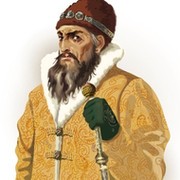 – Музейная театрализованная программа «Выбор царской невесты». Красивейшая легенда о средневековых смотринах русских красавиц, проходивших в Слободе пять веков назад, оживает в исполнении самих туристов, переодетых в стилизованные костюмы.–Посещение Художественного музея в купеческом особняке (памятник архитектуры в стиле неоклассицизма, сохранившийся без изменений до наших дней). Театрализованная программа «в гостах у купца Первушина». «Хозяева» особняка (сотрудники музея в костюмах 19 века) встретят гостей и любезно проведут по комнатам дома.В ходе театрализованного представления состоится знакомство с традициями, семейным укладом и бытом купечества г. Александрова в 19 веке. Вы узнаетеразвлечениях и забавах молодежи того времени. Чашка ароматного чая с вкусной булочкой, поданные в парадной столовой – будет достойным завершением этого маленького праздника. Окончание программы. Возвращение в Ярославль.Стоимость, руб./чел.: В стоимость программы входит: услуги гида-экскурсовода; транспортное обслуживание (на застрахованном транспорте определенной вместимости с регулируемыми спинками сидений, кондиционером, телевизором, ремнями безопасности); входные билеты в музеи; интерактивная программа.«Чьим сыном был царевич Дмитрий?» (Углич)Встреча с гидом-экскурсоводом. Отправление в Углич.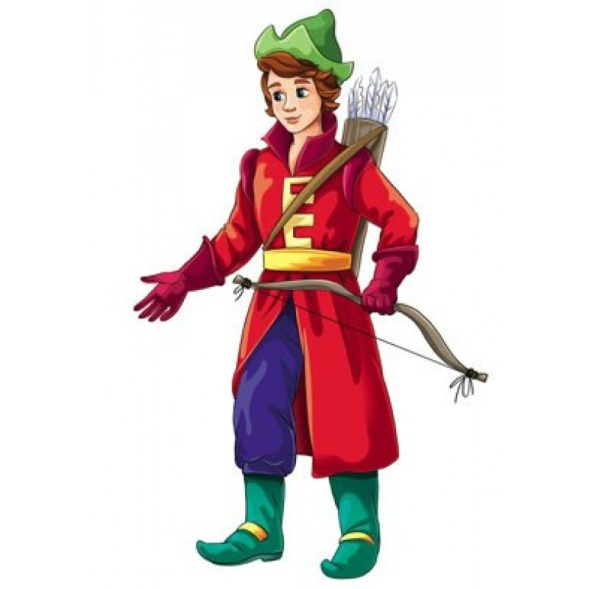              Обзорная экскурсия по тихому и неспешному Угличу, где старина встречает нас буквально на каждом шагу. Узкие улочки, старинные дома и памятники словно говорят - здесь живет сама История. Школьники посетят наиболее интересные из угличских монастырей: Воскресенский мужской, классический образец ростовского зодчества XVIII века, и Алексеевский женский, что славится своей Дивной церковью с редчайшим архитектурным решением - тремя шатровыми оконечностями на крыше.Знакомство с комплексом Угличского Кремля, «визитной карточкой» древнего города. Маршрут экскурсии пройдет по местам, связанным с давней трагедией. Ребята увидят чудом сохранившиеся Палаты угличских князей XV в., где царевич Дмитрий жил со своей матерью, церковь, выстроенную на месте его гибели, полюбуются интерьерами Спасо-Преображенского собора, который виден практически из любой точки города, перелистают немало увлекательных страниц истории нашей страны.Посещение музея Гидроэнергетики. Экспозиция музея расскажет об этапах развития гидроэнергетики в СССР и России, о выдающихся людях профессии, а также непосредственно о российских ГЭС. Электрифицированные карты, сенсорные экраны с обучающими, информирующими и развлекательными программами, рассчитанными как на взрослых, так и на детей, кинозал и опытные экскурсоводы сделают Ваше пребывание в музее поистине незабываемым.Окончание экскурсии. Возвращение в Ярославль.Стоимость, руб./чел.: В стоимость программы входит: услуги гида-экскурсовода; транспортное обслуживание (на застрахованном транспорте определенной вместимости с регулируемыми спинками сидений, кондиционером, телевизором, ремнями безопасности); входные билеты в музей.«Кто служил на всех морях?» (Рыбинск)Ушаков Федор Федорович — великий русский флотоводец. За время командования флотом не потерял ни одного корабля, ни один моряк под его началом не попал в плен. Адмирал Ушаков был морским деятелем, принесшим славу молодому тогда Черноморскому флоту.Встреча с гидом-экскурсоводом. Отправление в Рыбинск. Обзорная экскурсия по городу историческому центру города Рыбинск. Вы увидите Спасо-Преображенский собор, Хлебные биржи, памятник Бурлаку, Никольскую часовню. Посещение музея Ф.Ушакова. Вы увидите подлинные предметы с места расположения усадьбы дворян Ушаковых и храма Богоявления-на-Острову, батальную живопись, российскую и советскую военно-морскую атрибутику, навигационно-оптические приборы XVIII – XIX веков, огнестрельное и холодное оружие XVIII века, мебель, иконы, модели парусников, предметы быта, личные вещи офицеров флота, а также уникальный экспонат – первая и единственная в мире живописная копия прижизненного портрета адмирала Ф.Ф.Ушакова! Трансфер на Ж/Д Вокзал «Ярославль – Главный» (или другое место окончания экскурсии по договоренности).Стоимость, руб./чел.: 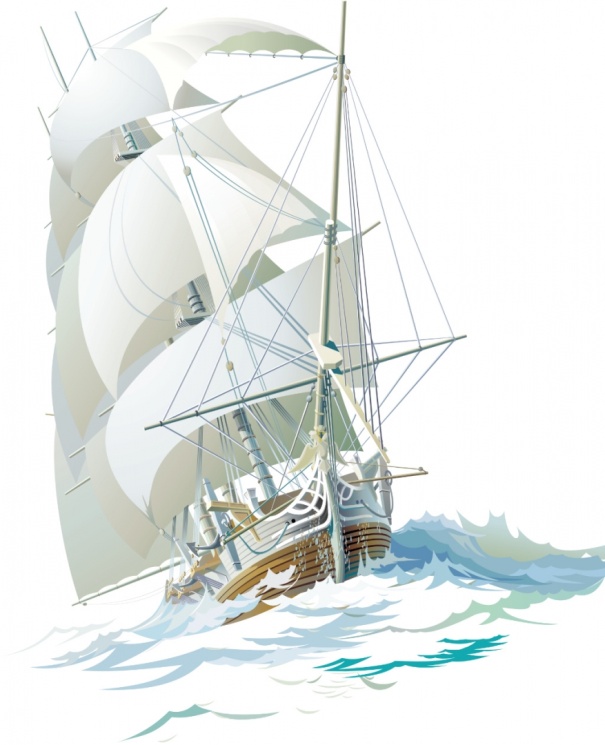 В стоимость программы входит: услуги гида-экскурсовода; транспортное обслуживание (на застрахованном транспорте определенной вместимости с регулируемыми спинками сидений, кондиционером, телевизором, ремнями безопасности);входные билеты в музей.Физика и ХимияТехнопарк СКОЛКОВО: Нанотехнологии детямВстреча с гидом.Переезд в Сколково (Москва).«Сколково» и дети… Казалось бы, странное сочетание. С одной стороны - современные технологии, новейшие научные достижения и стартапы. С другой - школьники, которые не так давно открыли для себя загадочную Страну Знаний. Но не будем спешить с выводами. Потому что ученые утверждают: знакомить малышей с основными законами природы никогда не рано. Ведь любой из них можно изложить увлекательно и доступно на понятном ребенку языке. Из таких детей вырастают разносторонне одаренные люди, которые способны видеть необычное в обыденном, предлагать новые идеи и неожиданные решения. Приглашаем школьников посетить Сколково, чтобы открыть для себя новый удивительный мир будущего!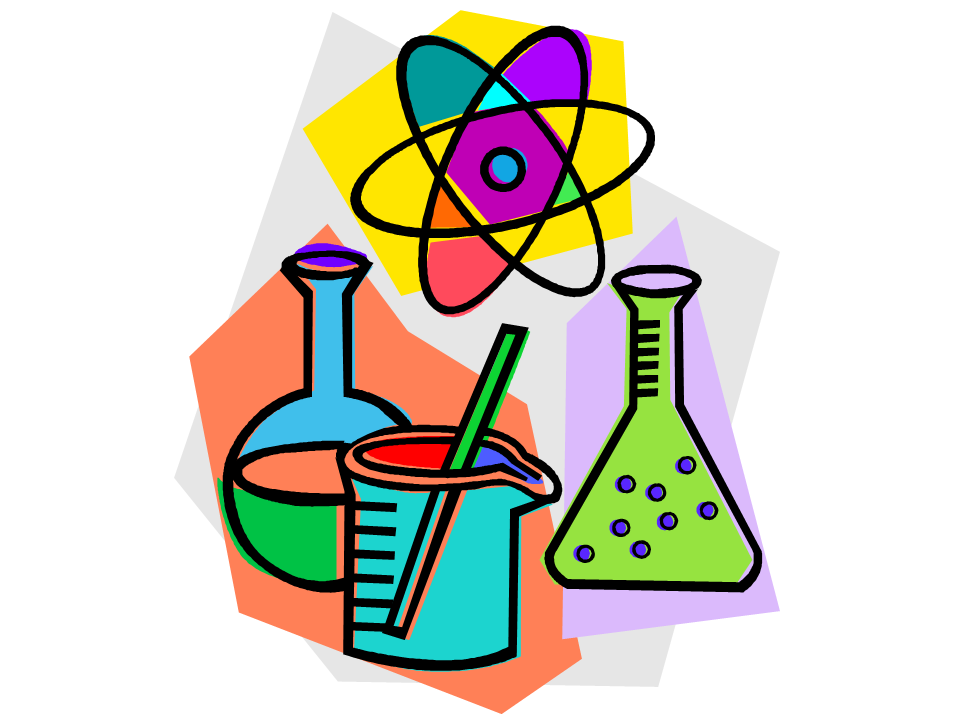 В нашей программе:Невероятное научное шоу, в ходе которого школьники узнают, как с точки зрения науки объяснить многие непонятные явления, происходящие в окружающем мире. А затем непосредственно в аудитории инновационного центра смогут наблюдать чудесное появление огня, исчезновение объектов, передачу мыслей на расстояние и даже изучать «память» предметов.илиУвлекательный мастер-класс, в ходе которого дети откроют для себя удивительный мир науки, где невидимые глазу молекулы образуют вещества с различными свойствами, извергаются мини-вулканы, «сухой лед» превращается в огромную пузырчатую массу, а добавление простой воды к двум веществам позволяет получить все цвета радуги.Будет интересно, обещаем!Окончание программы. Возвращение домой!Внимание, программа предназначена для школьников старше 12 лет.Стоимость, руб./чел.: В стоимость программы входит:услуги гида-экскурсовода; транспортное обслуживание (на застрахованном транспорте определенной вместимости с регулируемыми спинками сидений, кондиционером, телевизором, ремнями безопасности);экскурсия по технопарку "Сколково"; на ваш выбор: Мастер-класс или Научное шоу.АстрономияЗвездный городок + Центр Управления ПолетамиВход в здание ЦУП осуществляется при предъявлении паспорта.Встреча с гидом.Переезд в Звездный городок, Московская область.Звездный городок – поселок городского типа. Большая часть населения "космического" городка — это космонавты, ученые, сотрудники, а также их семьи и дети, проживающие в жилой части города. Это поистине уникальное и всемирно известное место! Именно отсюда начинали дорогу к звездам все советские и российские космонавты, начиная с Юрия Гагарина.Вначале Вас ждет экскурсия по технической территории Центра, которая включает в себя осмотр зала тренажёров космического корабля, зала макета-тренажёра станции «Мир» и зал макета-тренажёра Российского сегмента Международной космической станции).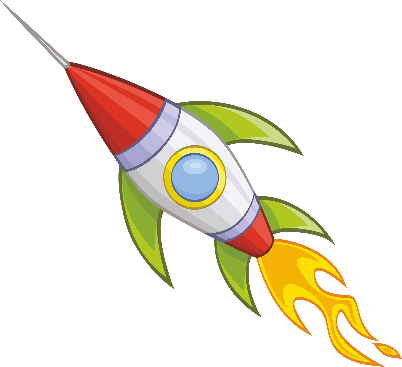 Далее вы отправитесь в музей Центра Подготовки Космонавтов имени Ю.А. Гагарина, где посетите 4 зала:•	Зал №1- «История пилотируемой космонавтики: программы «Восток», «Восход», «Союз»;•	Зал №2 - «Комната памяти Ю.А. Гагарина»;•	Зал №3 - «Долговременные орбитальные станции и международное сотрудничество в космосе»; Переезд в Королёв.Экскурсия в Центр Управления Полетами, в ходе которой вас ждет знакомство с историей, текущим состоянием и перспективами развития ЦУП, а также посещение Главного зала управления полётом российского сегмента Международной космической станции. В связи с проводимой в ЦУП ЦНИИмаш технической реконструкцией рабочих помещений Главный зал управления орбитальной станцией «Мир» временно закрыт для осмотра.Окончание экскурсии. Возвращение домой!Программа рассчитана на школьников с 14 лет. Стоимость, руб./чел. в будниВ стоимость программы входит:услуги гида-экскурсовода; транспортное обслуживание (на застрахованном транспорте определенной вместимости с регулируемыми спинками сидений, кондиционером, телевизором, ремнями безопасности);входные билеты в музеи, обед.На производствоМастерская керамики и гончарного дела «Сады Аурики» и «Музей ямщика» (Гаврилов Ям)Что такое гончарное искусство? Это своего рода превращение, рождение. Соединение трех стихий: воздуха, воды и огня. В старину мастера гончарного дела считались магами или волшебниками, поскольку укрощали вышеперечисленные стихии и не просто пользовались ими, а перерождали, и на свет появлялись чудесные гончарные изделия. И у вас, дорогие наши гости, появится теперь такая возможность – попробовать себя в роли мага, волшебника-гончара.Мир керамики ждет вас в оборудованной уютной мастерской. Опытные мастера помогут вам реализовать ваши мечты в реальность и окунуться в волшебство превращения куска глины в уникальную вещицу. Увлекательные занятия для детей построены таким образом, что дети узнают историю гончарного дела и примут участие в изготовлении игрушки из глины или гончарного предмета в зависимости от возраста. Для взрослых это – познавательный обучающий курс и возможность пригласить мастеров на корпоративные мероприятия.На сегодняшний день ручной труд и в особенности гончарное дело принесет ощутимую пользу в условиях городского стресса!Программа включает в себя следующее:Обзорная экскурсия на производство керамикиЭкскурсия по выставочному залуМастер класс по лепке сувенирного предмета Продолжительность 1,5 часаИнтерактивная программа «В гостях у ямщика Гаврилы»Хозяева ямской станции  добродушно встречают гостей с пирогами и чаем.  В душевной обстановке  ямщик Гаврила рассказывает все  тонкости своей  службы, историю ямской гоньбы и  ямщицкого быта.  На каретном дворе гости знакомятся с элементами упряжи, разными видами саней и сельскохозяйственным инвентарем. Все повествование сопровождается играми, загадками и соревнованиями.Стоимость, руб./чел.: В стоимость программы входит: транспортное обслуживание (на застрахованном транспорте определенной вместимости с регулируемыми спинками сидений, кондиционером, телевизором, ремнями безопасности); мастер-класс.Кострома сырная да ювелирная! (Кострома)Встреча с гидом.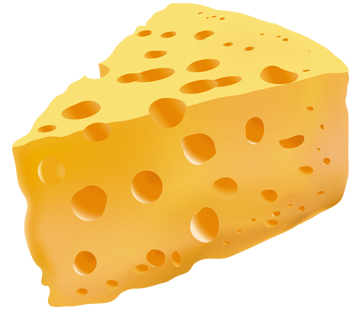 Переезд в Кострому. Обзорная экскурсия «Кострома – ювелирная столица». На протяжении веков на весь мир славятся изделия ювелиров Костромы и старинного села Красное-на-Волге, расположенного в тридцати километрах от Костромы. Около трети золотых и четверти серебряных изделий, производимых в России, изготавливается здесь. Посещение музея сыра. Сырный сомелье, знающий так много о сыре, проведёт Вас по комнатам старинного особняка, рассказывая самые необыкновенные факты о сыре и сыроделии. Здесь можно не только посмотреть, но и поучаствовать в сырных забавах и активностях, открывая мир под названием "Сыр". Вас ожидают странные артефакты и хитрые сюрпризы, технические гаджеты и абсолютно непроверенные факты. А следом попав в Дегустационный "подвал" Вы можете попробовать сыр и не только, узнавая новые и новые факты.. Посещение Костромского ювелирного завода! Совершите увлекательное путешествие в мир ювелирного искусства.В демонстрационном зале опытные мастера-ювелиры Костромского ювелирного завода покажут процесс создания ювелирных украшений на производственном оборудовании.Во время экскурсии откроется завеса тайны превращения “грубого” металла в шедевры ювелирного искусства;Вы узнаете все тонкости ювелирной работы и станете настоящим экспертом;Вам откроется мир изысканных ювелирных украшений от лидера отрасли.Окончание экскурсии. Возвращение домой!В стоимость входит: Стоимость, руб./чел.: В стоимость программы входит:услуги гида-экскурсовода; транспортное обслуживание (на застрахованном транспорте определенной вместимости с регулируемыми спинками сидений, кондиционером, телевизором, ремнями безопасности);входные билеты в музеи.Все за хрусталем! (Гусь Хрустальный)                       Встреча с гидом.                       Вас ждет подорожная экскурсия по трассе. Обзорная экскурсия по городу. Вся прошлая и настоящая жизнь небольшого городка Гусь-Хрустальный во Владимирской области вертится вокруг стекла и хрусталя. А началось все в 1756 г., когда здесь, в дремучей Мещёре на берегу реки Гусь рыльский купец Аким Мальцов решил построить стекольную мануфактуру.   Мы отправимся на Гусевской Хрустальный завод имени Мальцова, где ознакомимся с производствомГусевского Хрустального завода. При посещении нашего завода Вы сможете узнать, как варят хрусталь, выдувают замысловатые фигуры и вазы, увидите весь процесс от изготовления до упаковки продукции завода. А также предусмотрено посещение музейной экспозиции завода, где представлены работы художников разных поколений, и возможность приобретения авторских работ в фирменном салоне-магазине.                    Окончание экскурсии. Возвращение домой!Стоимость, руб./чел.: В стоимость программы входит:услуги гида-экскурсовода; транспортное обслуживание (на застрахованном транспорте определенной вместимости с регулируемыми спинками сидений, кондиционером, телевизором, ремнями безопасности);входные билеты в музеи; дегустация нескольких видов пастилы.В Коломну за Ароматной Пастилой! (Коломна)Встреча с гидом.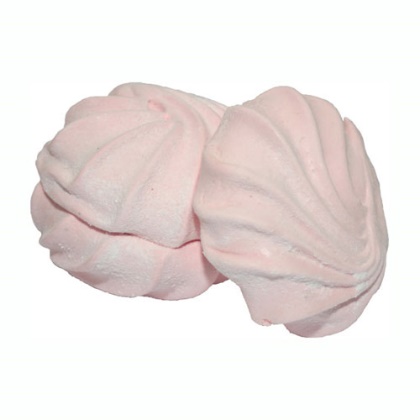 Переезд в Коломну. Это один из древнейших городов Подмосковья, любимый город Дмитрия Донского, центр православной Руси. Коломна первой вошла в Московское княжество, а ее главный символ, кремль, остается неприступным для захватчиков с 1531 г.Обзорная экскурсия по Коломне с посещением:•	Посещение Музея "Коломенская пастила", который расположен во флигеле старинной купеческой усадьбы Сурановых. В гостиной усадьбы царит покой и порядок, нарушаемый только трелями канарейки и боем старинных часов. Приглашая гостей к чаю, хозяйка подает разные «сорты» пастилы и заводит неспешный разговор о преданиях старины. Вы услышите о забавах на Коломенском посаде Ивана Грозного и о масонах, что тайно собирались в гостиной дома Сурановых, о древних садах Коломны и чудесных яблоках архиерея Никиты, о кладе, найденном в старинном буфете, и о знаменитых соседях музея – Иване Лажечникове и Борисе Пильняке, ну, и конечно, - о самой коломенской пастиле.•	Посещение Коломенского Кремля. Могучий Коломенский кремль, возведенный по оценкам историков в начале 15 века, хорошо сохранился до наших дней и подарит вам незабываемое путешествие во времени. На территории кремля находится Успенский кафедральный собор, Новолутвинский женский монастырь, Воскресенская церковь, Тихвинский храм, Успенский Брусенский женский монастырь, а также Крестовоздвиженская церковь. Окончание экскурсии. Возвращение домой!В стоимость входит: Стоимость, руб./чел.: В стоимость программы входит:услуги гида-экскурсовода; транспортное обслуживание (на застрахованном транспорте определенной вместимости с регулируемыми спинками сидений, кондиционером, телевизором, ремнями безопасности);входные билеты в музеи; дегустация нескольких видов пастилы.Экскурсия на фабрику мороженого (Ногинск)Встреча с гидом.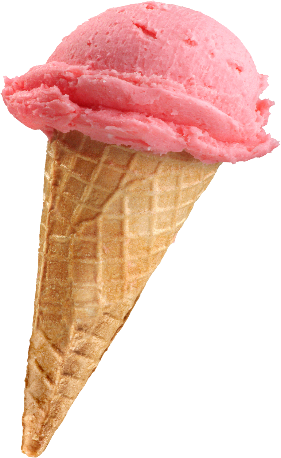 Переезд в Ногинск. Нынешний Ногинск вырос из небольшого придорожного села Рогожи, известного как ямская слобода. В селе жили ямщики, осуществляющие ямскую гоньбу по Владимирскому тракту.Небольшая обзорная экскурсия по Ногинску, в ходе которой вы узнаете, что такое ногинский модерн, увидите дом А.И. Морозова и его сыновей Петра и Сергея в Глуховском парке, Богородско-Глуховскую мануфактуру, Женскую гимназию и городское мужское училище, казачью казарму, торговые ряды.Посещение фабрики мороженого в Ногинске. Здесь производят самое лучшее, вкусное и качественное мороженое! Не зря хладокомбинат является поставщиком Московского Кремля. На экскурсии вы:- узнаете немало интересного об истории появления любимого десерта;- увидите, как обычные продукты превращаются в мороженое самых разных сортов;- познакомитесь со всеми этапами этих волшебных превращений, начиная с просеивания муки для вафель и заканчивая загрузкой готовой продукции в холодильники.- осмотрите огромные баки, миксер и конвейер, по которому неспешно плывут бесконечные реки мороженого, а искусная работа художника-кондитера, создающего шедевры из пломбира, вызовет настоящий восторг!Но самым увлекательным занятием является, безусловно, дегустация вкуснейшей продукции Ногинского хладокомбината. Без подарка гостей тут не отпускают, каждому школьнику вручают «вкусный» пакет – несколько видов мороженого и бутылку лимонада. И еще долго ребятам будет сниться эта волшебная сладкая сказка, попасть в которую, оказывается, так просто.Окончание экскурсии. Возвращение домой!В стоимость входит: Стоимость, руб./чел.: В стоимость программы входит:услуги гида-экскурсовода; транспортное обслуживание (на застрахованном транспорте определенной вместимости с регулируемыми спинками сидений, кондиционером, телевизором, ремнями безопасности);входные билеты на фабрику с экскурсией; дегустация мороженого.Маленькая Италия (Медное-Торжок)Встреча с гидом.День 1Переезд в Медное (Тверская область). Завтрак.Посещение агрофермы La Fattoria «Little Italy».Ферма принадлежит выходцу из Италии, который создал хозяйство в соответствии с традициями своей родины. LaFattoria «LittleItaly» известна тем, что здесь готовят европейские сыры. Здесь готовы не только рассказать о своем производстве, но и предоставить возможность все попробовать. Вас ждет увлекательная экскурсия по территории агрофермы, дегустация 8-9 сортов сыра (бурата, бутрирро, моцарелла, рикотта и др.) и сытный итальянский обед! Меню обеда:лазанья «Алла болоньезе» (состав: листы для лазаньи, говядина, сыр «моцаррелла», помидоры, специи);капустный салат с бальзамическим уксусом;второе блюдо – «Польпетта» (состав: говядина, сыры «пармизанино» и «провола», соус с помидорами, специи);десертные блюда – «Профиттроли» (состав: шарики из заварного теста, начинка – сливки, крем), «Кофейный фермерский» (состав: шарики из заварного теста с добавление кофе, начинка – сырный крем из «рикотты»);свежевыпеченный белый хлеб «Чиабатта»;чай, минеральную воду;Переезд в Торжок. Размещение в гостинице.День 2Завтрак в гостинице.Обзорная экскурсия по Торжку: территория бывшего Кремля, Торговая площадь, Вечевая площадь, смотровая площадка с великолепной панорамой древнего города, набережная р. Тверцы с бывшими купеческими лавками, напоминающие торговые улочки европейских городов, посещение Новоторжского Борисоглебского монастыря.Обед.Окончание экскурсии. Возвращение домой!В стоимость программы входит: услуги гида-экскурсовода; транспортное обслуживание (на застрахованном транспорте определенной вместимости с регулируемыми спинками сидений, кондиционером, телевизором, ремнями безопасности);входные билеты на территорию агрокомплекса; 2 завтрака, 2 обеда, 1 ужин.Киностудия «Мосфильм» - Жизнь за кадромВстреча с гидом.Переезд в Москву. 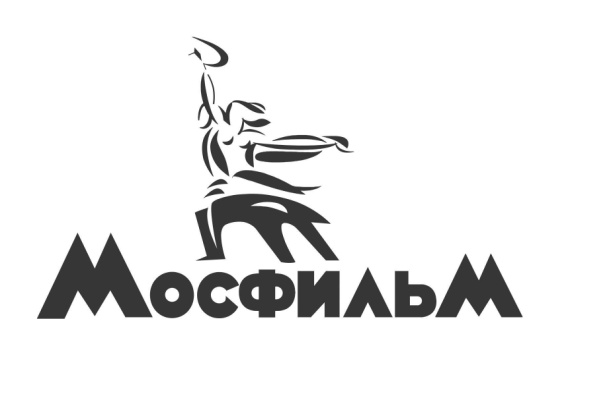 Обзорная экскурсия по Москве. Приглашаем Вас познакомиться с одной из древнейших столиц мира. Храмы и особняки, улицы и проспекты, средневековая архитектура и современное строительство, — всё это Вы сможете увидеть своими глазами, а также узнаете интересные детали истории выдающихся и памятных мест города.Посещение Киностудии «Мосфильм». В программе: - Знакомство с архитектурой и памятниками киностудии;- Посещение музея Киноконцерна «Мосфильм» (коллекция ретро-автомобилей, карет, костюмов, макеты декораций и т.д.);- Посещение киносъёмочного павильона;- Посещение натурной площадки с декорациями Санкт-Петербурга и Старой Москвы; - Знакомство со стендами операторской техники, эскизами, костюмами Главного корпуса; - Подвижная экспозиция по фильму «Вий» А. Птушко.Окончание экскурсии. Возвращение домой!Стоимость, руб./чел.: В стоимость программы входит: услуги гида-экскурсовода; транспортное обслуживание (на застрахованном транспорте определенной вместимости с регулируемыми спинками сидений, кондиционером, телевизором, ремнями безопасности);входные билеты.Экскурсия на фабрику мороженого BaskinRobbins (Москва)Встреча с гидом.Переезд в Москву. Обзорная экскурсия по Москве. Приглашаем Вас познакомиться с одной из древнейших столиц мира. Храмы и особняки, улицы и проспекты, средневековая архитектура и современное строительство, — всё это Вы сможете увидеть своими глазами, а также узнаете интересные детали истории выдающихся и памятных мест города.Посещение Красной площади -  главной и наиболее известной площади Москвы и России. Это арена многих важных событий русской истории и истории Советского государства, место массовых демонстраций трудящихся столицы и парадов Вооружённых Сил России.Посещение фабрики BaskinRobbins. Вы узнаете историю возникновения «сладкой» торговой марки, как и из чего изготавливается мороженое. Вы своими глазами увидите работу конвейера и весь процесс доставки мороженого в морозильники, температура которого -350С. Более того, в эти морозильные камеры можно даже заглянуть. И, пожалуй, самое главное: когда экскурсия уже закончится, вы попробуете мороженое – три любых сорта на свой выбор. Ну а если будет такое желание, то и купить лакомство. Причем по цене производителя.Окончание экскурсии. Возвращение домой!Стоимость, руб./чел.: В стоимость программы входит:услуги гида-экскурсовода; транспортное обслуживание (на застрахованном транспорте определенной вместимости с регулируемыми спинками сидений, кондиционером, телевизором, ремнями безопасности);входные билеты на фабрику; дегустация мороженого трех сортов.Косметическое объединение «Свобода»: да здравствует мыло душистое! (Москва)Встреча с гидом.Переезд в Москву. Обзорная экскурсия по Москве. Приглашаем Вас познакомиться с одной из древнейших столиц мира. Храмы и особняки, улицы и проспекты, средневековая архитектура и современное строительство, — всё это Вы сможете увидеть своими глазами, а также узнаете интересные детали истории выдающихся и памятных мест города.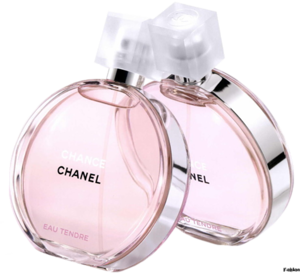 Посещение косметического производства «Свобода».В программе вы: - познакомитесь с историей предприятия, которое прошло долгий путь, прежде чем превратиться в высокотехнологичное автоматизированное производство. А начиналось все более 170 лет назад, когда француз Альфонс Ралле открыл в Москве первую парфюмерно-косметическую фабрику. Ее продукция пользовалась успехом не только у простых людей, но и поставлялась ко двору российского императора, персидского шаха и черногорского князя. На фабрике Ралле работали лучшие специалисты, среди них - будущий создатель легендарных духов Шанель № 5.  - проследите за всеми этапами трансформации обычных на вид ингредиентов, которые превращаются в душистый кусочек мыла, тюбик освежающей пасты или крема, посетив один из цехов (на выбор): мыловаренный, по производству крема/ зубной пасты. Если два последние почти полностью автоматизированы, то первый позволяет юным мыловарам исследовать весь путь мыльного брусочка от бесформенной массы к прилавку.- поучаствуете в интересном мастер-классе, который проводится с учетом возраста детской аудитории. Здесь вы изготовите уникальную упаковку для мыла/ зубной пасты собственного дизайна, а кто постарше смогутсоздать личный косметический шедевр.Гостеприимные стены фабрики школьники покидают, унося яркие эмоции и наборы с косметической продукцией из производимого тут ассортимента. Все приходят в восторг от этой веселой и одновременно познавательной экскурсии.Окончание экскурсии. Возвращение домой!Программа рассчитана на школьников с 12 лет.Стоимость, руб./чел.: В стоимость программы входит:услуги гида-экскурсовода; транспортное обслуживание (на застрахованном транспорте определенной вместимости с регулируемыми спинками сидений, кондиционером, телевизором, ремнями безопасности);входные билеты на производство с экскурсией, мастер-класс.Музей истории шоколада и какао (Москва)Выезд в Москву. Подорожная экскурсия «Ярославль – Москва».Обзорная экскурсия по Москве. 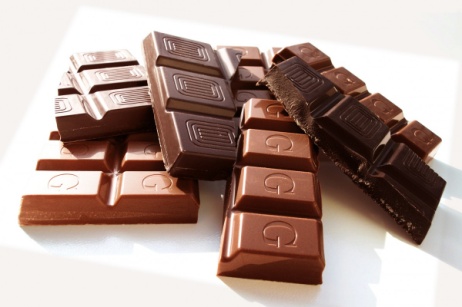 Посещение музея Шоколада. Вы когда-нибудь видели дерево какао? Это же настоящее чудо – цветет и приносит плоды круглый год без устали, причем появляются они в основном на стволе, а не на ветвях, как это принято у всех обычных деревьев. Вокруг этого волшебного, без преувеличения, дерева развивается весь экспозиционный сюжет путешествия по шоколадной реке. Вы соприкоснетесь с историей загадочной цивилизации майя, проникните в тайну их иероглифов, пересечёте океан в трюме испанской каравеллы и сможете оценить единство добра и зла в истории покорения испанскими конкистадорами Центральной Америки в 16 веке. Не менее интересен путь шоколада по Европе.В каком виде шоколад появился на столах аристократов и как он стал доступным для всех, почему Папа римский разрешил пить его в пост, и кто первым привез этот замечательный продукт в Россию, как менялись рецепты, упаковка и технологии. Вы узнаете историю создания и секреты производства лучших сладостей легендарных фабрик «Бабаевский» и «Красный Октябрь». Вы увидите своими глазами, как они создаются, попробуете прямо с конвейера невероятно вкусные, дышащие ароматом свежего какао, орехов и ванили, насыщенные гормонами счастья и любви к людям, нежные кусочки сладкой радости – шоколада.Окончание экскурсии. Возвращение домой!Стоимость, руб./чел.: В стоимость программы входит:услуги гида-экскурсовода; транспортное обслуживание (на застрахованном транспорте определенной вместимости с регулируемыми спинками сидений, кондиционером, телевизором, ремнями безопасности);входные билеты.ПознавательныеРостов КупеческийВстреча группы с гидом – экскурсоводом.Переезд в Ростов Великий. Подорожная экскурсия «Ярославль – Ростов Великий».Прибытие в Ростов. Обзорная экскурсия по древнейшему городу северо-восточной Руси, где Вы полюбуетесь красотами старых храмов, узнаете древние предания, посетите Спасо-Яковлевский монастырь, живописно расположенный на берегу озера Неро.Экскурсия в Ростовском Кремле. С территорией этого уникального архитектурного ансамбля Вам поможет ознакомиться экскурсовод, с которым Вы заглянете в самые интересные эпизоды истории Кремля, побываете на Соборной площади, увидите Успенский собор.Экскурсия в Музей ростовского купечества с экспозицией «Кекины. Род, судьба, наследие». Экспозиция расскажет об истории и культуре ростовского купечества, генеалогии местных купеческих семей. Здесь воссозданы интерьеры комнат: гостиной, будуара, столовой, кабинета; представлены подлинные предметы, документы, живописные портреты и фотографии представителей рода Кекиных.  Экспонаты характеризуют быт, торговую и общественную деятельность, духовную и материальную культуру купечества. Важное место в экспозиции занимает тема крупного благотворителя и общественного деятеля Алексея Леонтьевича Кекина.Посещение фабрики финифти. В музее Вас ждет знакомство с уникальными изделиями фабрики, изготовленными в разные годы её выдающимися художниками и ювелирами, тайны технологии создания финифти и быта мастерских 19в. Мастер-класс позволит желающим собственноручно создать эмалевые миниатюры. Окончание программы.Возвращение в Ярославль.Стоимость, руб./чел.: В стоимость программы входит:услуги гида-экскурсовода; транспортное обслуживание (на застрахованном транспорте определенной вместимости с регулируемыми спинками сидений, кондиционером, телевизором, ремнями безопасности);входные билеты в музеи + экскурсии, мастер-класс.Тайны Ростовского Кремля (Ростов Великий)Встреча группы с гидом – экскурсоводом.Переезд в Ростов Великий. Подорожная экскурсия «Ярославль – Ростов Великий».Прибытие в Ростов. Обзорная экскурсия по древнейшему городу северо-восточной Руси, где Вы полюбуетесь красотами старых храмов, узнаете древние предания, посетите Спасо-Яковлевский монастырь, живописно расположенный на берегу озера Неро.Экскурсия в Ростовском Кремле. С территорией этого уникального архитектурного ансамбля Вам поможет ознакомиться экскурсовод, с которым Вы заглянете в самые интересные эпизоды истории Кремля, побываете на Соборной площади, увидите Успенский собор.Квест-игра «Тайны Ростовского Кремля». Проходит по принципу интеллектуально-тактической игры. Участникам предлагается разгадать загадки и головоломки, выполнить задания, ориентированные на групповое решение (рисование, командные упражнения в меткости, ловкости, быстроте за короткий промежуток времени, а также танцевальный мастер-класс, песенный марафон, мастер-класс колокольных звонов, поиск экспоната в залах действующей экспозиции).Окончание программы.Возвращение в Ярославль.Стоимость, руб./чел.: В стоимость программы входит:услуги гида-экскурсовода; транспортное обслуживание (на застрахованном транспорте определенной вместимости с регулируемыми спинками сидений, кондиционером, телевизором, ремнями безопасности);входные билеты в музеи + экскурсии.«Государыня Кострома»Встреча с гидом-экскурсоводом. Отправление в Кострому.Обзорная экскурсия по городу. Прогулка по Торговым рядам, Ботниковскому бульвару к памятнику Юрию Долгорукому. Осмотр Сусанинской площади и её главной достопримечательности - Пожарной Каланчи - символа Костромы и одного из самых ярких памятников гражданской архитектуры позднего классицизма.Экскурсия в Свято-Троицкий Ипатьевский монастырь — древнейший из сохранившихся монастырей Костромы. Знакомство с архитектурными памятниками прославленного монастыря, занявшего особое место в истории русского государства, как «колыбель» царского Дома Романовых. Посещение Троицкого собора, известного своей уникальной фресковой росписью, выполненной в 1685 г. известными костромскими изографами Гурием Никитиным и Силой Савиным; и великолепным резным иконостасом в стиле нарышкинского барокко середины 18 века.Посещение Музея-Деревянного Зодчества, расположившегося у стен Ипатьевского монастыря. Музей насчитывает около 30 памятников деревянного зодчества 16-19 веков. Храмы, дома, бани, овины собрались в живописной пойме реки Игуменки, чтобы радовать глаз людей и восславлять мастерство, фантазию, художественный вкус русских мастеров. Театрализованная программа «Вокруг печки». Участникам этой программы мы расскажем о жизни, быте и традициях крестьянской семьи. Вам предоставляется возможность попробовать выполнить различные виды домашних работ: достать ухватом чугунок из печки, погладить белье "деревянным утюгом" - рубелем, пройтись с коромыслом. По окончании программы всех угостят чаем с пирогами или баранками. Окончание программы. Возвращение в Ярославль.Стоимость, руб./чел.: В стоимость программы входит: услуги гида-экскурсовода; транспортное обслуживание (на застрахованном транспорте определенной вместимости с регулируемыми спинками сидений, кондиционером, телевизором, ремнями безопасности); входные билеты в музеи; интерактивная программа.Ж/д туры (многодневные)Калининград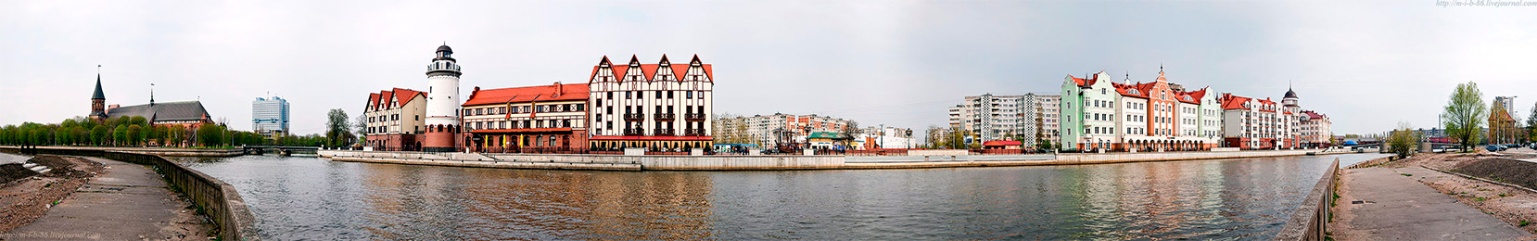 «Знакомьтесь, Калининград»Встреча группы с сопровождающим. Отправление в аэропорт.1 день.Обзорная экскурсия по Калининграду. Прогулка по городу, в ходе которой туристы увидят Кафедральный собор, мавзолей великого немецкого философа Иммануила Канта, кирху Королевы Луизы, Зал органной музыки, Храм Христа Спасителя, площадь Победы и посетят Рыбную деревню. Размещение в гостинице. Обед. Посещение Музея Мирового океана, где создана единственная в стране Набережная исторического флота, у причала которой ошвартованы самое крупное в мире научно-исследовательское судно-музей «Витязь», подводная лодка-музей на плаву «Б-413», единственное в мире судно космической связи «Космонавт Виктор Пацаев», имеющее музейную экспозицию, рыболовное судно-музей «СРТ-129». Посещение одного из объектов -  судна «Витязь».  Ночлег.2 день.Завтрак.  Экскурсия по Куршской косе. Куршская коса – это уникальный уголок природы, который включен ЮНЕСКО в список памятников Всемирного природного и культурного наследия. Во- время экскурсии туристы смогут подняться на самую высокую дюну  Северной Европы - дюну «Эфа» и увидеть одновременно пресноводный залив и соленое море, а также удивительный дюнный ландшафт, напоминающий пустыню, уникальный «танцующий лес», посетят орнитологическую станцию (апрель-октябрь)  или музей леса. Обед. Свободное время. Возвращение в Калининград.  Ночлег.3 день.Завтрак. Выселение из гостиницы. Экскурсия «Военные тайны Кенигсберга»  - музей-Бункер - убежище, где был подписан акт о капитуляции Кенигсберга, оборонительные сооружения Кенигсберга : городские ворота, форты, бастионы. Особое место в истории города занимают 15 фортов, построенные вокруг города в 19 веке, осмотр музея на территории форта №5 «Король Фридрих Вильгельм 3». Игра – квест «В поисках секретного шифра». Обед. Проводы группы в аэропорт.Возвращение в Ярославль.Стоимость, руб./чел.: ПО ЗАПРОСУОриентировочно:Доплата за взрослого 500 руб.В стоимость входит: транспортное обслуживание, проживание в гостинице, питание 2 завтрака + 3 обеда. Экскурсии по программе с входными билетами в музеи.В стоимость тура не входят авиабилеты. Авиабилеты Москва-Калининград-Москва от 13 386 руб.«На самом западе России»Встреча группы с сопровождающим. Отправление в аэропорт. 1 день.Обзорная экскурсия по Калининграду. Прогулка по городу, в ходе которой туристы увидят Кафедральный собор, мавзолей великого немецкого философа Иммануила Канта, кирху Королевы Луизы, Зал органной музыки, Храм Христа Спасителя, площадь Победы и посетят Рыбную деревню. Размещение в гостинице. Обед. Посещение Музея Мирового океана, где создана единственная в стране Набережная исторического флота, у причала которой ошвартованы самое крупное в мире научно-исследовательское судно-музей «Витязь», подводная лодка-музей на плаву «Б-413», единственное в мире судно космической связи «Космонавт Виктор Пацаев», имеющее музейную экспозицию, рыболовное судно-музей «СРТ-129». Посещение одного из объектов -  судна «Витязь».  Ночлег.2 день. Завтрак.  Экскурсия по Куршской косе. Куршская коса – это уникальный уголок природы, который включен ЮНЕСКО в список памятников Всемирного природного и культурного наследия. Во- время экскурсии туристы смогут подняться на самую высокую дюну  Северной Европы - дюну «Эфа» и увидеть одновременно пресноводный залив и соленое море, а также удивительный дюнный ландшафт, напоминающий пустыню, уникальный «танцующий лес», посетят орнитологическую станцию (апрель-октябрь)  или музей леса. Обед. Свободное время. Возвращение в Калининград.  Ночлег.3 день.Завтрак. Экскурсия в пос. Янтарное, где находится крупнейшее в мире месторождение янтаря. Туристы посетят музей «Янтарный замок», где познакомятся со способами обработки солнечного камня и будут иметь возможность приобретения оригинальных изделий из янтаря. При осмотре карьера Янтарного комбината туристы смогут стать «янтарокопателями» и добытый собственноручно янтарь — увезти в качестве сувенира. Переезд в Светлогорск. Обед. Пешеходная экскурсия по Светлогорску.   Во время пешеходной прогулки туристы осмотрят старинные виллы, увидят скульптуру знаменитого мастера Г. Брахерта. (За доп.плату можно посетить зал с макетами движущихся динозавров, где сделана реконструкция древнего леса, в котором образовывался янтарь). Здесь представлена уникальная коллекция камней с инклюзами, а также янтарь и янтароподобные смолы из разных стран. Мастер-класс «Янтарных дел мастер» (изготовление янтарных бус или янтарного мыла).Окончание программы. Возвращение в Ярославль.Стоимость, руб./чел.: ПО ЗАПРОСУОриентировочно:Доплата за взрослого 500 руб.В стоимость входит: транспортное обслуживание в Калининграде, проживание в гостинице, питание 2 завтрака + 3 обеда. Экскурсии по программе с входными билетами в музеи.В стоимость тура не входят авиабилеты. Авиабилеты Москва-Калининград-Москва от 13 386 руб.Казань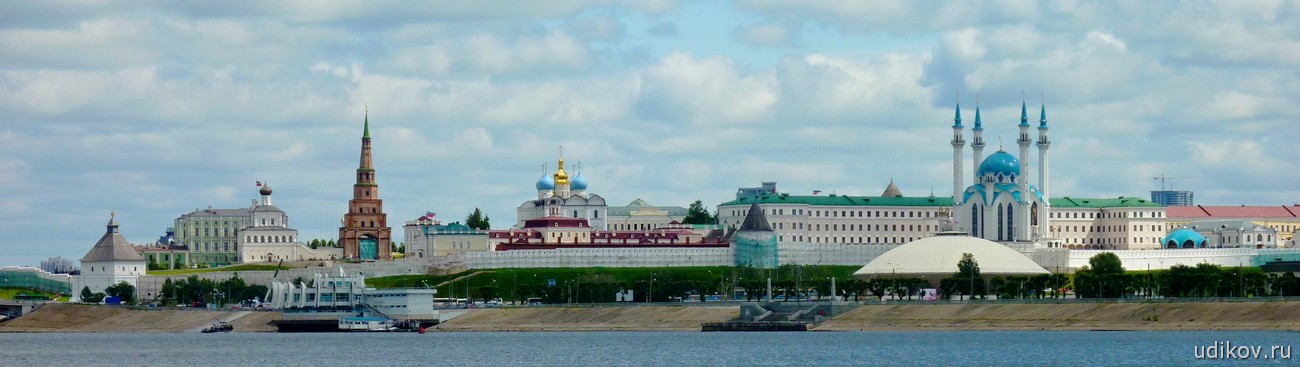 «Возрожденные святыни»1 деньВстреча группы с сопровождающим на ж/д вокзале (Ярославль Главный) отправление в Москву. Переход на Казанский вокзал. Отправление в Казань.2 деньПрибытие в Казань. Завтрак в кафе города. Обзорная автобусная экскурсия «Легенды и тайны тысячелетней Казани». Достопримечательности тысячелетнего города соединили в себе культуру Запада и традиции Востока: Старо-Татарская слобода, где проживало с XVI века татарское население, Суконная слобода — промышленные преобразования Петра I, площадь фонтанов, озеро Кабан — его тайны и легенды, стилизованная деревенька «Туганавылым («Родная деревня»), новый Театр Кукол, Казанский университет, площадь Свободы — культурный и административный центр Казани. Старейшая мечеть Марджани и Богородицкий монастырь, в котором хранится один из старейших списков Казанской иконы Божьей Матери. Обед. Экскурсия «Белокаменная крепость». Казанский Кремль – главная достопримечательность города, памятник всемирного наследия ЮНЕСКО. Белокаменный Кремль – сердце древнего города, воплотившее в себе культуру запада и востока. Размещение в гостинице. Свободное время. 3 деньЗавтрак. Выезд на экскурсионную программу в город Болгар (190 км.). Экскурсия «Северная Мекка». Более 700 лет назад на месте современного города Болгар находился древний город, который был столицей Волжской Булгарии. Историко-археологический комплекс Болгар включен в список памятников Всемирного наследия ЮНЕСКО. Осмотр всех объектов, сохранившихся на территории древнего городища: Соборная мечеть, Восточный и Северный мавзолеи, Ханская усыпальница, Малый Минарет, Черная палата, Белая палата, Ханская баня, Ханский дворец. Посещение музея лекаря, Памятного знака, посвященного официальному принятию ислама волжскими булгарами, где хранится самый большой печатный Коран в мире. Экскурсию можно провести в виде интерактивной игры «Тайна древнего Болгара». С картой в руке школьники станут активными участниками и открывателями тайн древнего города. (За доп. плату 250 рублей с человека) + Мастер-класс «Роспись сувенира». Обед. Продолжение экскурсии. Осмотр одного из самых значительных сооружений, пополнивших современную коллекцию архитектурного наследия Татарстана – Ак мечет (Белая мечеть). Большой комплекс представляет собой сочетание минаретов, куполов и длинной площади, обрамленной белоснежными колоннами. В центре площади создан искусственный водоем, зеркально отражающий всю мечеть.(Доп., по желанию, возможно включение в тур: интерактивный музей хлеба – в экспозицию музея входят усадьба, пекарня, кузница, ветряная и водяная мельницы. Торговые ряды мастеров народных промыслов, сельскохозяйственная техника. Здесь можно увидеть своими глазами все этапы получения хлеба, традиционно считающегося главным продуктом нашего стола. Прибытие в гостиницу в Казань. Свободное время. 4 деньЗавтрак. Освобождение номеров. Выезд на экскурсионную программу с вещами. Внешний осмотр «Храма всех религий» на старом Московском тракте. Культурный центр «Вселенский Храм» — это архитектурный символический симбиоз религий, цивилизаций и культур. Экскурсия в музейный комплекс «Татар Авылы». Татарский этнографический музей и контактный зоопарк под открытым небом. Здесь полностью сохранены быт и традиции татарских поселений средних веков, где можно окунуться в прошлое и побывать в настоящем. Здесь сохранились древние традиции и первоначальные ремесла и быт. Экскурсия «Цитадель завоевателя» на Остров Град Свияжск. Свияжск – это историко-культурная жемчужина Республики Татарстан. Древняя крепость, построенная в правление Ивана Грозного, служила военным форпостом в Поволжье и местом подготовки военных частей для похода на неприступную крепость Казань. Обед. Трансфер на ж/д вокзал г. Казань.5 день Прибытие на Казанский вокзал (Москва). Переход на Ярославский вокзал. Отправление в Ярославль. Стоимость, руб./чел.: ПО ЗАПРОСУОриентировочно:Доплата за взрослого 250 руб. В стоимость входит: транспортное обслуживание, проживание в гостинице (5 ночей), питание по программе. Экскурсии с входными билетами в музеи.В стоимость тура не входят ж/д билеты. Ж/д билеты Ярославль-Москва-Казань-Москва-Ярославль от 4000 руб.«Восточные узоры Казани»1 деньВстреча группы с сопровождающим на ж/д вокзале (Ярославль Главный) отправление в Москву. Переход на Казанский вокзал. Отправление в Казань.2 деньПрибытие в Казань. Завтрак в кафе города. Обзорная автобусная экскурсия «Легенды и тайны тысячелетней Казани». Достопримечательности тысячелетнего города соединили в себе культуру Запада и традиции Востока: Старо-Татарская слобода, где проживало с XVI века татарское население, Суконная слобода — промышленные преобразования Петра I, площадь фонтанов, озеро Кабан — его тайны и легенды, стилизованная деревенька «Туганавылым («Родная деревня»), новый Театр Кукол, Казанский университет, площадь Свободы — культурный и административный центр Казани. Старейшая мечеть Марджани и Богородицкий монастырь, в котором хранится один из старейших списков Казанской иконы Божьей Матери. Обед. Пешеходная экскурсия «Казанский Арбат». Побывать в Казани и не совершить экскурсию по Баумана — древнейшей улице города — значит не увидеть самого главного. Государственный банк, старая колокольня и церковь Богоявления, где крестили Федора Шаляпина. Вы познакомитесь с Су Анасы и узнаете историю Казанского кота, копия роскошной кареты, на которой во время своего визита в 1767 году по Казани передвигалась Екатерина II. А ещё манят сверкающие витрины сувенирных магазинов. Размещение в гостинице. Свободное время. 3 деньЗавтрак. Выезд на экскурсию «Белокаменная крепость». Казанский Кремль – главная достопримечательность города, памятник всемирного наследия ЮНЕСКО. Это - официальная резиденция Президента Республики Татарстан и государственный музей-заповедник, который ежегодно посещают тысячи туристов. Экскурсия «Прогулка по Казани разных эпох». Посещение выставочно - зрелищного комплекса «Городская Панорама» - место ярких впечатлений, где прошлое и настоящее встречаются с будущим. Вас ждут экспозиции, посвященные Казани, ее архитектуре, истории и этапам развития. На уникальных макетах предстанет Казань 16 в., Казань эпохи императоров и современная Казань. Продолжение пешеходной экскурсии через старейший Казанский парк «Черное озеро». Обед в кафе рядом с университетским городком. Экскурсия «Здесь науки, здесь искусства, просвещения очаг». в Казани было создано одно из старейших учебных заведений России — Казанский Университет, стены которого взрастили не одну плеяду будущих писателей, математиков, астрономов, химиков, деятельность которых прославила не только наш университет, но и нашу страну. Мы осмотрим весь комплекс зданий университетского городка: главное здание, обсерваторию, анатомический театр, научную библиотеку, высотные корпуса, здание химического института. Свободное время в центре города. 4 деньЗавтрак. Выезд на экскурсионную программу в столицу Республики Мари Эл – Йошкар-Олу. (150 км) Экскурсия по конноспортивному комплексу «Чудо – Кони». Экскурсия по спорткомплексу «Чудо-Кони» – это яркие впечатления, возможность прикоснуться к миру лошадей, интересные рассказы и катание верхом. Обед. Увлекательная экскурсия-путешествие «Семь чудес города-крепости». Экскурсия проходит с остановками около исторических мест, выходами на Патриаршую Площадь, площадь Оболенского-Ноготкова, площадь республики Пресвятой Девы Марии. Интерактивная музейная программа «Уездный город N». Музейная командная игра по истории дореволюционного Царевококшайска конца XIX- начала XX веков. Ребята «прогуливаются» по улицам тихого уездного города и узнают интересные детали о быте и традициях царевококшайцев. Прибытие в гостиницу г. Казань. Свободное время. 5 деньЗавтрак. Экскурсия «Алешкины лепешки». В музейном кафе пекарь Прохор расскажет вам о том, как и из чего пекли хлеб, поделится секретами старинных рецептур, расскажет, что такое «дошел до ручки» и проведет уникальный мастер – класс. Каждый участник программы собственноручно слепит лепешку, оформит её и пока хлеба пекутся, вас пригласят на экспозицию музея. Вы окунетесь в атмосферу прошлого и узнаете историю Казани, много интересного о жизни и творчестве писателя Максима Горького и великого артиста Федора Шаляпина. Вы посетите историческую пекарню с рассказом от Алексея Пешкова. Обед. Выезд на экскурсионную программу в Планетарий. Экскурсия «Через тернии к звездам». Планетарий расположен на территории астрономической обсерватории им. В. Энгельгардта. Оснащен современным оборудованием, которое позволяет демонстрировать звездное небо, приближенное к настоящему за счет купольной системы. В планетарии транслируются показы научно-познавательных фильмов, а также звездное небо. Можно «переместиться» на Северный или Южный полюс, «перелететь» на экватор и взглянуть на небо оттуда, проследить пути движения звезд по небу в течение ночи и в течение года. Просмотр «звездного» сеанса. Прибытие в гостиницу. Свободное время. 6 день. Завтрак.Выезд из гостиницы. Экскурсия в музейный комплекс «Татар Авылы». Татарский этнографический музей и контактный зоопарк под открытым небом.  Здесь полностью сохранены быт и традиции татарских поселений средних веков, где можно окунуться в прошлое и побывать в настоящем. Здесь сохранились древние традиции и первоначальные ремесла и быт. Экскурсия «Цитадель завоевателя» на Остров Град Свияжск. Свияжск – это историко-культурная жемчужина Республики Татарстан. Древняя крепость, построенная в правление Ивана Грозного, служила военным форпостом в Поволжье и местом подготовки военных частей для похода на неприступную крепость Казань. В маршрут экскурсии в Свияжске входят уникальные исторические памятники: Собор Всех скорбящих Радости, один из старейших деревянных храмов России — церковь Святой Троицы, действующий Успенский монастырь с архитектурным ансамблем 16-17 вв., конный двор и мастерские. Обед. Трансфер на ж/д вокзал. 7 деньПрибытие на Казанский вокзал (Москва). Переход на Ярославский вокзал. Отправление в Ярославль. Стоимость, руб./чел.: ПО ЗАПРОСУОриентировочно:Доплата за взрослого 250 руб. В стоимость входит: транспортное обслуживание, проживание в гостинице (5 ночей), питание по программе. Экскурсии с входными билетами в музеи.В стоимость тура не входят ж/д билеты. Ж/д билеты Ярославль-Москва-Казань-Москва-Ярославль от 4000 руб.Беларусь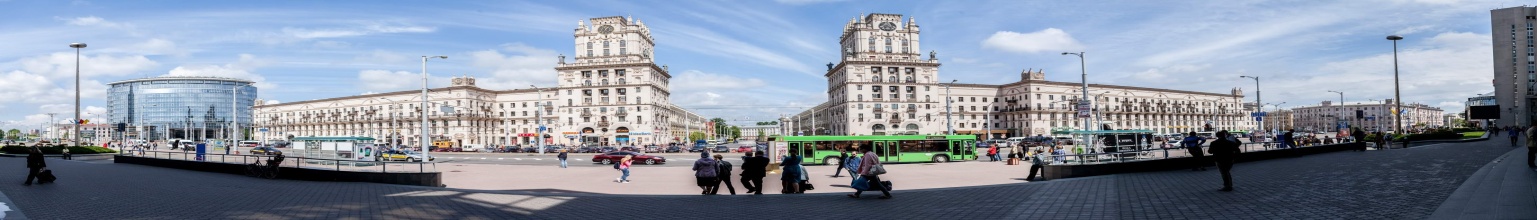 «Незабываемые каникулы в Белоруссии»1 день Встреча с сопровождающим на ж/д вокзале (Ярославль Главный) отправление в Москву. Переезд на Белорусский вокзал. Отправление в Минск.2 день Прибытие в Минск. Завтрак. Обзорная экскурсия по Минску. Во время экскурсии Вы узнаете о прошлом города в широких исторических рамках. Полоцкое княжество, Великое княжество Литовское, Речь Посполитая, Российская империя, Советская Белоруссия и Республика Беларусь — таков путь, пройденный Минском за века... Вы увидите Петро–Павловскую церковь начала ХVII века и "Крас-ный" костел начала ХХ века; древнейшую улицу Немигу, что начиналась от деревоземляной крепости — Минского замка, и живописный Верхний город, с которым жизнь Минска была связана на протяжении пяти веков. На площади Свободы — Вы увидите ратушу, гостиный двор, торговые ряды, несколько монастырских комплексов (бернардинцев, базилиан, иезуитов). Здесь Вы увидите наиболее ценные архитектурные памятники города — Кафедральные православный и католический соборы ХVII столетия. Трагедия жителей города в годы Великой Отечественной войны; современный, динамично развивающийся Минск рубежа ХХ-ХХI столетий — все это тоже найдет отражение в экскурсии. Пешеходная прогулка по Троицкому предместью. Размещение в гостинице. Обед. Экскурсия в мемориальный комплекс «Хатынь». Комплекс посвящен событиям Великой Отечественной войны, трем долгим годам оккупации Беларуси. На месте трагедии был создан величественный архитектурно-скульптурный комплекс, имеющий планировочную структуру деревни Хатынь — с улицами, колодцами, домами. В тех местах, где когда-то стояли дома, поставлено 26 символических венцов-срубов с опаленными огнем печными трубами. А сверху — печально звонящие колокола. Здесь же находятся единственное в мире Кладбище деревень, Стена памяти с названиями концлагерей и количеством жертв. В заключение экскурсии Вы посетите Курган славы - памятник освободителям Минска, сможете подняться на его вершину. Возвращение в Минск. Свободное время.  3 день Завтрак. Экскурсия архитектурные памятники Мира и Несвижа. Вы увидите самые ценные памятники Беларуси, внесенные ЮНЕСКО в Список всемирного культурного наследия – замок в Мире и дворцово-парковый ансамбль в Несвиже, многолетняя реставрация которых завершена в 2011 году. Величественный Мирский замок, построенный в первой четверти XVI в., его яркий архитектурный облик, мощные стены и башни, колоритный внутренний двор оставляют незабываемые впечатления, дополняемые осмотром музейной экспозиции в северном корпусе замка.Обед. Получасовой переезд в Несвиже - бывшую столицу ординациикнязей Радзивилло. На Рыночной площади этого живописного городка сохранилась ратуша, старинные торговые ряды, дома ремесленников; рядом - Слуцкая брама (городские ворота XVII в.). Знакомство с Фарным костлом, построенным в 1593 г. по проекту итальянского архитектора Джованни Мария Бернардони по распоряжению Николая Кристофа Радзивилла “Сиротки”: великолепные фрески храма, находящаяся в подземелье крипта (фамильная усыпальница Радзивиллов — 3-я в мире по объемам захоронений) ставят эту святыню в число наиболее ценных в Беларуси. Осмотр Дворцово-паркового комплекса XVI—XVIII веков (архитектор Джованни Мария Бернардони), окруженного высокими земляными валами и обширными прудами. Величественный замок-дворец представляет собой систему соединенных в единый ансамбль зданий, образующих изящный парадный двор. Возвращение в Минск. Свободное время. 4 день Завтрак. Выселение из гостиницы. Экскурсия в Музей материальной культуры Дудутки.  Вас ждет удивительное путешествие: серьезная экскурсия с несерьезными приключениями. Дудутки — один из наиболее посещаемых музеев Беларуси, музей-скансен. Созданный в 1995 году стараниями энтузиастов во главе с Е. Будинасом, этот этнографический музей ныне — один из самых посещаемых в Беларуси! Памятники народного быта, действующие мастерские белорусской усадьбы XIX века ждут Вас во время этой экскурсии. Вы увидите единственную в Беларуси действующую ветряную мельницу; Вы побываете в гончарной мастерской и увидите мастера за гончарным кругом, на Ваших глазах демонстрирующего свое искусство; посетите старинную кузницу XIX в. и сможете выковать себе подкову на счастье… А еще традиционная мастерская столярного искусства с удивительными инструментами старых мастеров; живописная хлебопекарня с историей хлебопечения; выставка старинных автомобилей… И везде — этнографический антураж и интерактивное действо. Кроме того, здесь есть и конюшня с орловскими рысаками, и страусы, и дикие кабаны, и прочая живность. Вас также прокатят на старинных каретах и пролетках, Вы побываете на живописной поляне пикников, сможете окунуться в атмосферу шляхетской усадьбы. Во время экскурсии Вас ожидает дегустация в хлебопекарне (свежевыпеченный хлеб, 3 вида сыров, масло, чай). Здесь Вы можете приобрести хорошие сувениры, сделать прекрасные фотографии. Обед в белорусском народном стиле. Трансфер на вокзал. Отправление в Москву. Переезд с Белорусского на Ярославский вокзал. 5 деньПрибытие на ж/д вокзал Ярославль-Главный. Стоимость, руб./чел.: ПО ЗАПРОСУОриентировочно:Доплата за взрослого 800 руб. В стоимость входит: транспортное обслуживание, проживание в гостинице (3 ночи), питание по программе. Экскурсии с входными билетами в музеи.В стоимость тура не входят ж/д билеты. Ж/д билеты Ярославль-Москва-Минск-Москва-Ярославль от 6500 руб.«Пол страны за пару дней»1 день Встреча с сопровождающим на ж/д вокзале (Ярославль Главный) отправление в Москву. Переезд на Белорусский вокзал. Отправление в Минск.2 деньПрибытие в Минск. Обзорная экскурсия по Минску. Во время экскурсии Вы узнаете о прошлом города в широких исторических рамках. Полоцкое княжество, Великое княжество Литовское, Речь Посполитая, Российская империя, Советская Белоруссия и Республика Беларусь — таков путь, пройденный Минском за века... Вы увидите Петро–Павловскую церковь начала ХVII века и "Крас-ный" костел начала ХХ века; древнейшую улицу Немигу, что начиналась от деревоземляной крепости — Минского замка, и живописный Верхний город, с которым жизнь Минска была связана на протяжении пяти веков. На площади Свободы — Вы увидите ратушу, гостиный двор, тор-говые ряды, несколько монастырских комплексов (бернардинцев, базилиан, иезуитов). Здесь Вы увидите наиболее ценные архитектурные памятники города — Кафедральные православный и католический соборы ХVII столетия. Трагедия жителей города в годы Великой Отечественной войны; современный, динамично развивающийся Минск рубежа ХХ-ХХI столетий — все это тоже найдет отражение в экскурсии. Пешеходная прогулка по Троицкому предместью. Размещение в гостинице. Обед. Свободное время. 3 день Завтрак. Выселение из гостиницы. Экскурсия на мемориальный комплекс «Хатынь». Комплекс посвящен событиям Великой Отечественной войны, трем долгим годам оккупации Беларуси. На месте трагедии был создан величественный архитектурно-скульптурный комплекс, имеющий планировочную структуру деревни Хатынь — с улицами, колодцами, домами. В тех местах, где когда-то стояли дома, поставлено 26 символических венцов-срубов с опаленными огнем печными трубами. А сверху — печально звонящие колокола. Здесь же находятся единственное в мире Кладбище деревень, Стена памяти с названиями концлагерей и количеством жертв. В заключение экскурсии Вы посетите Курган славы - памятник освободителям Минска, сможете подняться на его вершину. Переезд в Полоцк. Обед. Обзорная экскурсия по Полоцку. Экскурсанты познакомятся с Софийским собором 18 века, построенном на сохранившихся фрагментах собора 11 века, осмотрят его музей и спустятся в подземелье, прослушают Органный концер (доп. плата) в отреставрированном зале, осмотрят экспозицию Музея книгопечатанья в корпусах старинного Богоявленного монастыря, пройдут по древним улицам, которые помнят звуки шагов легендарного полоцкого князя Всеслава-Чародея, зодчего Иоанна, мастера-ювелира Лазаря Богши, первопечатника Франциска Скорины и многих других замечательных людей нашей истории…Множество уникальных и запоминающихся памятников Полоцка (географический центр Европы, памятник букве «Ў» и др.) займут достойное место в фотоотчете о путешествии. Недаром поэт Рыгор Бородулин писал, что «з Полацкапачаўся Свет…» Посещение действующего Спасо-евфросиниевского женского монастыря. Полоцкий Спасо-Евфросиниевский женский монастырь был основан преподобной Евфросинией, княжной Полоцкой. Мощи преподобной Евфросинии – главная святыня монастыря, на поклонение им приезжают паломники из Беларуси, стран ближнего и дальнего зарубежья (до 1 млн в год). Переезд в Витебск. Расселение в гостинице. Свободное время. 4 день Завтрак. Выселение из гостиницы. Обзорная экскурсию по Витебску. Вы побываете в его исторической части с сохранившейся и восстановленной застройкой ХVIII—XIX вв. Вы увидите символ Магдебургского права города – грациозную ратушу, построенную в 1775 г. (ныне Краеведческий музей). На высоком берегу Западной Двины расположено одно из монументальных сооружений старого Витебска – Дворец губернатора (XVIII в.), который хранит память о бурном минувшем города. Здесь останавливался Наполеон Бонапарт во время войны 1812 года, многие другие известные личности. Восстановленный на крутом берегу реки Витьбы Успенский собор бывшего монастыреябазилиан стал изящной зрительной доминантой города. Вы увидите также Воскресенскую церковь – памятник архитектуры виленского барокко; восстановленную в византийском стиле церковь Благовещения. В культурное наследие Витебска входят также исторически сложившаяся планировочная структура города, здания в стиле модерн. В ходе экскурсии Вы увидите стилизованную средневековую башню «Духовскойкруглик», забавные уличные скульптуры, оригинальные малые архитектурные формы. Вас также ждет прогулка по живописной пешеходной улице города с сувенирными лавками, картинными галереями, кофейнями…Посещение Музея Шагала в доме на Покровской улице, который в начале 1900-х гг. построил отец Марка Шагала и где художник провел свои юношеские годы. В музее представлены предметы быта рубежа XIX-XX вв., копии архивных документов и работ художника, рассказывающие о жизни Марка Шагала и его семьи в Витебске. А в Арт-центре Марка Шагала постоянно проводятся выставки его графических работ. В наши дни Витебск известен и как музыкальная столица фестивалей. Здесь проходят джазовые, бардовские, фортепианные фестивали. С 1992 г. Витебск стал столицей Международного фестиваля искусств "Славянский базар", музыкальную арену которого – Летний амфитеатр – Вы увидите во время экскурсии. Обед. Экскурсия в восстановленную Усадьбу Ильи Репина в Здравнёва, которая находится в 16 км к северу от Витебска в живописном урочище. Музейный комплекс состоит из восстановленного главного усадебного дома (размещена основная мемориальная экспозиция), дома управляющего со служебными помещениями и выставочным залом, отреставрированного погреба. Возвращение в Витебск. Трансфер на вокзал. Отъезд в Москву. 5 деньПрибытие на Белорусский вокзал. Отправление в Ярославль. Стоимость, руб./чел.: ПО ЗАПРОСУОриентировочно:Доплата за взрослого 800 руб. В стоимость входит: транспортное обслуживание, проживание в гостинице (3 ночи), питание по программе. Экскурсии с входными билетами в музеи.В стоимость тура не входят ж/д билеты. Ж/д билеты Ярославль-Москва-Минск-Москва-Ярославль от 6500 руб.«Все самые главные достопримечательности»1 деньВстреча с сопровождающим на ж/д вокзале (Ярославль Главный) отправление в Москву. Переезд на Белорусский вокзал. Отправление в Минск.2 деньПриезд в Минск, встреча на вокзале. Завтрак. Обзорная экскурсия по Минску. Во время экскурсии Вы узнаете о прошлом города в широких исторических рамках. Полоцкое княжество, Великое княжество Литовское, Речь Посполитая, Российская империя, Советская Белоруссия и Республика Беларусь — таков путь, пройденный Минском за века... Вы увидите Петро–Павловскую церковь начала ХVII века и "Красный" костел начала ХХ века; древнейшую улицу Немигу, что начиналась от деревоземляной крепости — Минского замка, и живописный Верхний город. На площади Свободы — Вы увидите ратушу, гостиный двор, торговые ряды, несколько монастырских комплексов (бернардинцев, базилиан, иезуитов). Перед Вашим взором предстанут величественные ансамбли главных площадей и проспектов Минска, монументальные здания эпохи конструктивизма, современные общественные и спортивные сооружения — оригинальная Национальная библиотека и грандиозная Минск-арена… История города, его великие люди чудесным образом оживут в рассказе экскурсовода и продолжат свое повествование во время пешеходной прогулки по Троицкому предместью. Эта прогулка и завершит путешествие по белорусской столице во времени и в пространстве. Расселение в гостинице.Экскурсия в Музей материальной культуры Дудутки. Серьезная экскурсия с несерьезными приключениями. А начнет экскурсию обед в белорусском народном стиле. Дудутки — один из наиболее посещаемых музеев Беларуси, музей-скансен. Памятники народного быта, действующие мастерские белорусской усадьбы XIX века ждут Вас во время этой экскурсии. Вы увидите единственную в Беларуси действующую ветряную мельницу и еще много всего интересного. И везде — этнографический антураж и интерактивное действо. Кроме того, здесь есть и конюшня с орловскими рысаками, и страусы, и дикие кабаны, и прочая живность. Вас также прокатят на старинных каретах и пролетках, Вы побываете на живописной поляне пикников, сможете окунуться в атмосферу шляхетской усадьбы. Во время экскурсии Вас ожидает дегустация (в хлебопекарне (свежевыпеченный хлеб, 3 вида сыров, масло, чай. Возвращение в Минск. Свободное время, прогулки по городу - все рядом! Ночлег в Минске. 2 деньЗавтрак. Выселение из гостиницы. Экскурсия Архитектурные памятники Мира и Несвижа. Вы увидите самые ценные памятники Беларуси, внесенные ЮНЕСКО в Список всемирного культурного наследия – замок в Мире и дворцово-парковый ансамбль в Несвиже, многолетняя реставрация которых завершена в 2011 году. историческая часть поселка мир чудесно сохранила колорит бывшего уютного местечка, где на протяжении веков сообща – всем миром – жили белорусы, поляки, евреи, цыгане, татары… Православная церковь, католический костел, синагоги, иешива, дома ремесленников и купцов формируют ансамбль Рыночной площади Мира. ОБЕД.Получасовой переезд в Несвиж — бывшую столицу ординации князей Радзивиллов. На Рыночной площади этого живописного городка сохранилась ратуша, старинные торговые ряды, дома ремесленников; рядом — Слуцкая брама (городские ворота XVII в.). Осмотр Дворцово-паркового комплекса XVI—XVIII веков (архитектор Джованни Мария Бернардони), окруженного высокими земляными валами и обширными прудами. В его архитектуре переплетаются элементы ренессанса, барокко и классицизма. Величественный замок-дворец представляет собой систему соединенных в единый ансамбль зданий, образующих изящный парадный двор.. Экскурсия повествует об истории династии Радзивиллов — одного из самых влиятельных родов Великого Княжества Литовского и Речи Посполитой. Переезд в Брест, расселение в гостинице. Свободное время, прогулки по городу - все рядом! А на закате на главной пешеходной улице города вы можете полюбоваться ежедневной церемонией зажжения ретро-фонарей фонарщиком в форме петровских времен. Сфотографироваться с ним - на счастье! Ночлег в Бресте.3 день Завтрак., выселение из гостиницы. Обзорная экскурсия по Бресту. Брест - старинный город на границе Беларуси и Польши. Город имеет древнюю и насыщенную историю. Вы увидите культурное наследие этого города, его древние и современные памятники: Свято-Симеоновский собор, Николаевскую братскую церковь, особняки XIX - начала ХХ века. Вы прогуляетесь по живописной главной улице города. А затем - посещение Брестскую крепость, дважды вошедшей в историю: здесь в белом дворце в 1918 г. Был заключен мир между советской Россией и Германией; и здесь держал героическую оборону ее гарнизон в первые дни великой отечественной войны. Осмотр величественного мемориала "Брестская крепость-герой" включающего форты, бастионы, казармы, скульптурные композиции. Посещение Музея Обороны Брестской крепости, размещенного в старинной казарме на центральном острове крепости - Цитадели. Обед. Экскурсия в Беловежскую пущу, занесенную в Список мирового культурного и природного наследия ЮНЕСКО. Ныне это – Национальный парк, в котором сочетаются богатый растительныйТрансфер на вокзал. Отъезд в Москву. 4 деньПрибытие на Белорусский вокзал. Отправление в Ярославль. Стоимость, руб./чел.: ПО ЗАПРОСУОриентировочно:Доплата за взрослого 800 руб. В стоимость входит: транспортное обслуживание, проживание в гостинице (3 ночи), питание по программе. Экскурсии с входными билетами в музеи.В стоимость тура не входят ж/д билеты. Ж/д билеты Ярославль-Москва-Минск-Москва-Ярославль от 6500 руб.Санкт-Петербург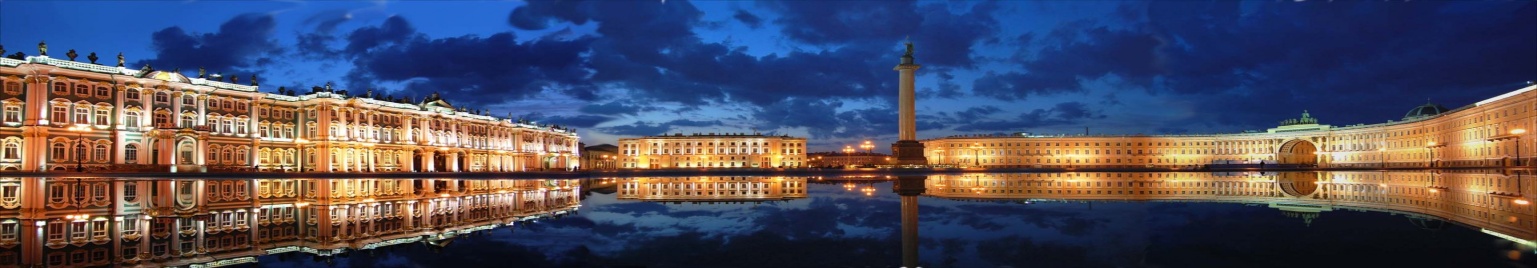 «Знакомство с Санкт-Петербургом»                Культурная столица России, северная Венеция, детище Петра — так часто называют Санкт-Петербург, второй по величине город нашей необъятной с населением в 4,8 млн человек. Немногие города мира могут похвастать таким количеством достопримечательностей, музейных собраний, оперных и драматических театров, усадеб и дворцов, парков и памятников. Литературное и музыкальное наследие Питера не менее выдающееся — количество вдохновенно творивших на его туманных берегах писателей, поэтов и композиторов потрясает даже самое смелое воображение.1 день Встреча с сопровождающим на ж/д вокзале (Ярославль Главный) отправление в Санкт-Петербург. 2 леньПрибытие в Санкт-Петербург. Обзорная экскурсия «Занимательный Санкт-Петербург» знакомит с интереснейшими страницами истории возникновения и жизни города.Экскурсия в Петропавловскую крепость — именно с закладки крепости в мае 1703 года началась история одного из самых красивых городов мира – Санкт-Петербурга. Посещение собора святых Апостолов Петра и Павла.Обед в кафе города. Прибытие в гостиницу (общежитие). Размещение.3 день Пешеходный день.Завтрак. Отъезд от гостиницы (общежития) на общественном транспорте. Экскурсия «Богатство и роскошь Петербургских дворцов» с посещением одного из музеев на выбор: Эрмитажа - сокровищницы мирового искусства, Юсуповского дворца, одного из самых роскошных аристократических дворцов Северной столицы или Русского музея - в музее представлена богатейшая коллекция произведений изобразительного искусства с древнейших времен до наших дней, включающая более 400 000 шедевров русских авторов.Обед в кафе города. Свободное время в центре города.4 день Завтрак. Освобождение номеров. Выезд из гостиницы с вещами.Загородная экскурсия в Петергоф «О чем поют фонтаны». Петергоф — любимая приморская резиденция Петра Великого, которую он с гордостью показывал чужеземцам и называл «Мой приморский Парадиз». Знакомство с фонтанами Нижнего парка. Обед в кафе города. Трансфер на вокзал по окончании экскурсионной программы. Отъезд на ж/д вокзал.5 день Прибытие в Ярославль. Стоимость, руб./чел.: ПО ЗАПРОСУОриентировочно:В стоимость входит: транспортное обслуживание, проживание в гостинице (3 ночи), питание по программе. Экскурсии с входными билетами в музеи.В стоимость тура не входят ж/д билеты. Ж/д билеты Ярославль-Санкт-Петербург -Ярославль от 6000 руб.Петербург времен А.С. Пушкина1 день Встреча с сопровождающим на ж/д вокзале (Ярославль Главный) отправление в Санкт-Петербург. 2 день Завтрак в кафе города. Прибытие в Санкт-Петербург. Обзорная экскурсия по городу «Санкт-Петербург-город-музей» Вы посетите грандиозную площадь вокруг Исаакиевского собора и сам храм, отличающийся исключительной величественностью и красотой, Медного всадника, Адмиралтейство, торжественную резиденцию российских императоров — Зимний Дворец, а также храм “Спас-на-Крови” и знаменитое Марсово поле. У вас будет уникальная возможность посетить домик Петра I на берегу Невы, стрелку Васильевского острова, Ростральные колонны, строгое и торжественное здание Биржи. Экскурсия «Медный всадник» на Сенатской площади Памятник "Медный всадник" заслужил статус самого известного в Петербурге, так как не только первым появился на его просторах, но и выполнен в уникальной технике. Петр словно живой, а конь готовится к прыжку. Памятник, расположенный на Сенатской площади, стал символом города. Судьба Медного всадника так же интересна и окружена легендами, как и судьба города, да и самого Петра I. Обед в кафе города. Размещение в гостинице.3 день Завтрак. Встреча с экскурсоводом, отъезд на программу. Пешеходная экскурсия «Санкт-Петербург-музей под открытым небом». Поэт А.С. Пушкин жил и работал в Санкт-Петербурге. Он часто бывал на Невском, посещал салон Энгельгардта, книжную лавку Смирдина, Казанский собор и Строгановский дворец, жил в гостинице «Демутов трактир». Из кондитерской «Вольфа и Беранже» отправлялся на Черную речку. От нее и мы пройдем на Конюшенную площадь, где в церкви Спаса Нерукотворного отпевали и прощались с великим русским поэтом после его трагической гибели на дуэли с Ж. Дантесом. По дороге почитаем самые известные стихи поэта. Экскурсия в музей – квартиру А.С. Пушкина «Здесь жил поэт, здесь мыслил и страдал…» Единственная в Петербурге мемориальная квартира А.С. Пушкина посвящена последнему, самому драматичному периоду жизни поэта. В музее представлены предметы интерьера и значимые для него лично вещи: письменный стол и кресло в кабинете Пушкина, украшения жены, портреты детей, диван, на котором умер поэт и многие другие уникальные объекты. Обед в кафе города. Свободное время в центре города. 4 день Завтрак. Освобождение номеров. Встреча с экскурсоводом, отъезд на программу. Посещение Царскосельского Лицея. Музей воссоздает обстановку, в которой жили и учились лицеисты начала 18 века. Основная экспозиция рассказывает о представителях I выпуска. На основе архивных материалов восстановлены Большой зал, Газетная комната, Библиотека (в ней – подлинные книги лицейской библиотеки), учебные классы и спальни воспитанников. Экскурсия «Волшебные места, где я живу душой...» Посещение Музея-дачи А.С. Пушкина В доме, принадлежавшем А.К. Китаевой, поэт снял восемь комнат и прожил здесь несколько лет с молодой женой в атмосфере радости и покоя, параллельно наслаждаясь общением с друзьями. В мезонине дома - кабинет поэта, где были написаны «Сказка о Царе Салтане», «Письмо Онегина к Татьяне». Обед в кафе города. Трансфер на вокзал. Отъезд в Ярославль.5 день Прибытие на Ярославль Стоимость, руб./чел.: ПО ЗАПРОСУОриентировочно:В стоимость входит: транспортное обслуживание, проживание в гостинице (3 ночи), питание по программе. Экскурсии с входными билетами в музеи.В стоимость тура не входят ж/д билеты. Ж/д билеты Ярославль-Санкт-Петербург -Ярославль от 6000 руб.«Литературный Петербург»1 день Встреча с сопровождающим на ж/д вокзале (Ярославль Главный) отправление в Санкт-Петербург. 2 день Завтрак в кафе города. Прибытие в Санкт-Петербург. Экскурсия «Литературный Петербург» с внешним осмотром основных литературных достопримечательностей. Петербург как культурная столица России всегда был неразрывно связан с жизнью и творчеством знаменитых писателей. Город на Неве стал источником вдохновения для русских писателей. Именно здесь рождались великие образы и герои, по уютным улицам и широким проспектам ходили персонажи «Медного всадника», «Пиковой дамы», «Преступления и наказания». Экскурсия «Медный всадник» на Сенатской площади Бронзовый "Медный всадник" на Сенатской площади - самый первый памятник, появившийся в Санкт-Петербурге и самое известное изображение Петра I, ставшее символом города. Судьба Медного всадника так же интересна и окружена легендами, как и судьба города, да и самого Петра. Экскурсия в институт русской литературы (Пушкинский дом) Российской Академии наук Литературный музей Пушкинского Дома является первым и самым крупным национальным общелитературным музеем. Разделы постоянной экспозиции посвящены Г.Р. Державину, А.С. Пушкину, В.А. Жуковскому, Н.В. Гоголю, М.Ю. Лермонтову, Л.Н. Толстому, И.С. Тургеневу, И.А. Гончарову, А.К. Толстому, Я.П. Полонскому, Ф.М. Достоевскому, великому князю Константину Константиновичу. Обед в кафе города. Размещение в гостинице.3 день Завтрак. Встреча с экскурсоводом, отъезд на программу. Пешеходная экскурсия «Листая страницы истории» с посещением музея-квартиры Н.А.Некрасова. Экскурсия «Листая страницы истории» Пройдя вдоль Невского проспекта, вы узнаете, как формировалась главная улица Петербурга, как Невский менялся с течением времени. Памятник Екатерины Великой, Александринский театр, площадь искусств, памятник А.С. Пушкину, Памятник коту Елисею и кошке Василисе, Магазин Купцов Елисеевых, Большой Гостиный Двор и др. Экскурсия в Музей-квартиру Н.А. Некрасова Экспозиция музея рассказывает о жизни и творчестве Н.А. Некрасова и его современников в послепушкинскую эпоху. Здесь бывал весь цвет российской литературы того времени: И. Тургенев, Л. Толстой, А. Островский, Ф. Достоевский, М. Салтыков-Щедрин и многие другие известные поэты и писатели. Обед в кафе города. Свободное время в центре города.4 деньПешеходный Экскурсия в Мемориальную квартиру А. Ахматовой. Это не просто музей, где хранятся всевозможные экспозиции и другие ценные вещи, это гостеприимный дом добродушной хозяйки, в атмосфере которого витают отголоски поэтической музыки, насыщенной эмоциями. Экскурсия в Музей Анны Ахматовой в Фонтанном Доме Необычным отражением поэтического мира Анны Ахматовой, его Вселенной и Космосом выступает отдельный зал, имеющий форму круга. Здесь можно увидеть множество книг, фотографий, черновиков, документов и предметов, которые создают ощущение фантастического литературного пространства. Обед в кафе города. Свободное время в центре города.5 день Завтрак. Встреча с экскурсоводом, отъезд на программу. Экскурсия «Петербург Ф.М.Достоевского» с посещением музея писателя. Образ Петербурга занимает видное место в творчестве Ф.М. Достоевского. В романе «Преступление и наказание» мы встречаемся не с парадной стороной этого прекрасного города, а с черными лестницами, облитыми помоями, дворами-колодцами, напоминающими душегубку, — город облупленных стен, невыносимой духоты и зловония. Экскурсия по местам романа «Преступление и наказание». Мы приглашаем Вас прогуляться по тем самым местам, где обитали персонажи произведения Достоевского и вершились судьбы Родиона Раскольникова, Сонечки Мармеладовой и старухи-процентщицы. Литературно-мемориальный музей Ф. М. Достоевского. Один из шести российских музеев великого писателя Фёдора Михайловича Достоевского В этом доме Достоевский дважды снимал квартиру. Здесь он работал над ранней повестью Двойник, здесь был написан его последний роман Братья Карамазовы. Обед в кафе города. Свободное время в центре города.6 день Завтрак. Освобождение номеров. Встреча с экскурсоводом, отъезд на программу. Загородная Экскурсия в Царское Село. "Волшебные места, где я живу душой. Роль Царского села в жизни и поэзии А. С. Пушкина». Памятник Пушкину в лицейском саду. Экскурсия в Царскосельский Лицей. Музей воссоздает обстановку, в которой жили и учились лицеисты I выпуска. На основе архивных материалов восстановлены Большой зал, Газетная комната, Библиотека (в ней – подлинные книги лицейской библиотеки), учебные классы и спальни воспитанников. Экскурсия в Музей - дачу А.С. Пушкина. В доме, принадлежавшем А.К. Китаевой, поэт снял восемь комнат и прожил здесь с молодой женой с мая по октябрь в атмосфере радости и покоя, наслаждаясь общением с друзьями. В мезонине дома - кабинет поэта, где были написаны «Сказка о Царе Салтане», «Письмо Онегина к Татьяне» и др. Обед в кафе города. Трансфер на вокзал. Отъезд в Ярославль.7 день Прибытие в ЯрославльВозможно изменение порядка проведения экскурсий, а также замена экскурсий или музеев на равноценные.Стоимость, руб./чел.: ПО ЗАПРОСУОриентировочно:В стоимость входит: транспортное обслуживание, проживание в гостинице (3 ночи), питание по программе. Экскурсии с входными билетами в музеи.В стоимость тура не входят ж/д билеты. Ж/д билеты Ярославль-Санкт-Петербург -Ярославль от 6000 руб.Примечание: возможно изменение порядка проведения экскурсий, а также замена экскурсий или музеев на равноценные.Стоимость туров зависит от сезона, уточняйте актуальность цены у менеджеров!По вашему желанию можно внести в программу любые изменения!У нас огромное количество программ, которые мы не включили в каталог.Если у Вас есть особые пожелания, то мы с удовольствием рассчитаем любой тур и маршрут!КонтактыООО «Туристическая компания «Ярослав Мудрый»Почтовый адрес: 150000, г. Ярославль, ул. Некрасова, д. 3Тел./Факс: (4852) 307850, Тел. (4852) 927171e-mail: yaroslavmudry@bk.ruГруппа 20+2 человекГруппа 30+3 человекГруппа 40+4 человек815690600Группа 20 человекГруппа 30 человекГруппа 40 человек910780690Группа 20 человекГруппа 30 человекГруппа 40 человек640500450Группа 20 человекГруппа 30 человекГруппа 40 человек1015850720Группа 20 человекГруппа 30 человекГруппа 40 человек690570480Группа 20 человекГруппа 30 человекГруппа 40 человек162014201260Группа 20 человекГруппа 30 человекГруппа 40 человек1220990840Группа 20 человекГруппа 30 человекГруппа 40 человекот 1800от 1600От 1500Группа 20 человекГруппа 30 человекГруппа 40 человек13501140950Группа 20 человекГруппа 30 человекГруппа 40 человек159013501190Группа 20 человекГруппа 30 человекГруппа 40 человек135011501000Группа 20 человекГруппа 30 человекГруппа 40 человек970750590Большие гонкиБольшие гонкиБольшие гонкиГруппа 20 человекГруппа 30 человекГруппа 40 человек810700600«Белкины проделки» / «Миссия выполнима»«Белкины проделки» / «Миссия выполнима»«Белкины проделки» / «Миссия выполнима»Группа 20 человекГруппа 30 человекГруппа 40 человек193018101710Группа 20 человекГруппа 30 человекГруппа 40 человек240021901990Группа 20 человекГруппа 30 человекГруппа 40 человек198015301350Группа 20 человекГруппа 30 человекГруппа 40 человек14901050850Группа 20 человекГруппа 30 человекГруппа 40 человек159013501150Группа 20 человекГруппа 30 человекГруппа 40 человек158015701160Группа 20 человекГруппа 30 человекГруппа 40 человек1140950850Группа 20 человекГруппа 30 человекГруппа 40 человек186014701210Группа 20 человекГруппа 30 человекГруппа 40 человек170001540014000Группа 20 человекГруппа 30 человекГруппа 40 человек810720630Группа 20 человекГруппа 30 человекГруппа 40 человек215015901400Группа 20 человекГруппа 30 человекГруппа 40 человек15901170990Группа 20 человекГруппа 30 человекГруппа 40 человек200016501300Группа 20 человекГруппа 30 человекГруппа 40 человек198017001480Группа 20 человекГруппа 30 человекГруппа 40 человек220018701750Группа 20 человекГруппа 30 человекГруппа 40 человек150013001050Группа 20 человекГруппа 30 человекГруппа 40 человек12901050850Группа 20 человекГруппа 30 человекГруппа 40 человек290024502100Группа 20 человекГруппа 30 человекГруппа 40 человек275022701950Группа 20 человекГруппа 30 человекГруппа 40 человек12501060990Группа 20 человекГруппа 30 человекГруппа 40 человек147012101020Группа 20 человекГруппа 30 человекГруппа 40 человек219016501340Группа 20 человекГруппа 30 человекГруппа 40 человек290022201900Группа 20 человекГруппа 30 человекГруппа 40 человек280022001900Группа 20 человекГруппа 30 человекГруппа 40 человек645058005100Группа 20 человекГруппа 30 человекГруппа 40 человек225018001450Группа 20 человекГруппа 30 человекГруппа 40 человек415036503350Группа 20 человекГруппа 30 человекГруппа 40 человек255020001700Группа 20 человекГруппа 30 человекГруппа 40 человек295023602050Группа 20 человекГруппа 30 человекГруппа 40 человек14601130990Группа 20 человекГруппа 30 человекГруппа 40 человек182012101050Группа 20 человекГруппа 30 человекГруппа 40 человек158012001050Гостиница       20+2                 30+3         40+4Г-ца «Академическая»2-х мест. Номера с удобствами, завтрак - порционно117801061011750Г-ца «Дейма» 2*+ 2-х мест. Номера с удобствами, не центр, завтра к – шведский  стол117801061011750Г-ца «Дейма»  2-х мест. блоки 2+2 – завтрак - шведский стол10850979010840Гостиница       20+2                 30+3         40+4Г-ца «Академическая»2-х мест. Номера с удобствами, завтрак - порционно121001086010180Г-ца «Дейма» 2*+ 2-х мест. Номера с удобствами, не центр, завтра к – шведский  стол121001086010180Г-ца «Дейма»  2-х мест. блоки 2+2 – завтрак - шведский стол11220100609440Гостиница       20+2                 30+3         40+4Хостелы172001500014400Авиатор 2*185001630015500Давыдов ИНН 2*178001560014900Гостиница       20+2                 30+3         40+4Хостелы975082507800Авиатор 2*1040086008500Давыдов ИНН 2*1005086008100Гостиница       20+2                 30+3         40+4Минск: гостиница***2-местные номера с удобствами118001110010200Минск: гостиница ведомственная2-местные номера с удобствами в номере11700109009990Минск: гостиница серии Тайм**, блоки 1+2 и 2+2,с удобствами на блок11200104009600Гостиница       20+2                 30+3         40+4Минск: гостиница***2-местные номера с удобствами121001110010100Минск: гостиница ведомственная2-местные номера с удобствами в номере11100102009200Минск: гостиница серии Тайм**, блоки 1+2 и 2+2,с удобствами на блок1060096008600Гостиница        20+2                 30+3         40+4Минск: гостиница***2-местные номера с удобствами134001240011400Минск: гостиница ведомственная2-местные номера с удобствами в номере135001250011400Минск: гостиница серии Тайм**, блоки 1+2 и 2+2,с удобствами на блок129001190010900Гостиница        40+2                 30+3         20+4«ТУРИСТ»**580066007800«У ЧЕРНОЙ РЕЧКИ»685078008200«ГУТЕН МОРГЕН»800090009800Гостиница        20+2                 30+3         40+4«Лицейская»  860075005800«У Черной речки»850075006600«Северная»  920081007300Гостиница        20+2                 30+3         40+4«Лицейская»  126001140010800«У Черной речки»130001180011200«Северная»  143001300012500